Рассылается по спискуинформационно-аналитический бюллетень №56 (846)12 – 19 декабря 2022 г.В номере:   Политика, идеология, инсайд	2Из центров власти	2Политические игроки	12Россия и мир	18Партии и общественные движения	31Новости из регионов	37Весь спектр мнений	45Общественное мнение	45Мнение	48Интервью	51Новости экономики, общества	60Экономика, финансы, фондовые рынки	60Общество	62Полезная информация	70В опыт управленца	70Познавательный блок	74Горизонты познания	74Анекдоты, цитаты, афоризмы	77Политика, идеология, инсайдИз центров властиПутин утвердил новый порядок назначения главы Счетной палаты и новые полномочия ведомстваПрезидент РФ Владимир Путин подписал предложенный им же самим закон, который приводит в соответствие с Конституцией России порядок назначения и освобождения от должности председателя Счетной палаты (СП) РФ. Документ, кроме того, уточняет полномочия ведомства.Напомним, что в июле 2020 года по итогам общероссийского голосования были приняты поправки в Конституцию РФ, в том числе уточнялось, что вопрос назначения и освобождения от должности главы СП относится к ведению Совета Федерации (ранее это относилось к компетенции Госдумы).Теперь новые правила закрепили в федеральном законе, и кандидатуры на должность председателя СП будет вносить Совет Федерации по предложениям своих комитетов. Сенаторы затем представят президенту РФ не менее трех кандидатов, глава государства выберет одну, в свою очередь, представит ее Совфеду. А если президент не поддержит ни одну из внесенных кандидатур, он вправе предложить сенаторам свой вариант."Такая балансировка полномочий палат связана с тем, что у Государственной Думы существенно увеличились полномочия по формированию правительства РФ", - объяснял депутатам полномочный представитель президента в ГД Гарри Минх.Глава контрольного ведомства назначается сроком на шесть лет. Решение о досрочном освобождении председателя Счетной палаты принимают сенаторы.Закон также направлен на совершенствование правовых основ деятельности и инструментария ведомства."Полномочия по утверждению председателя Счетной палаты переданы Совету Федерации, и в новой редакции закона о Счетной палате отражены те изменения, которые были приняты в Конституции, и в целом закрепляются, расширяются полномочия, значение Счетной палаты в нашей совместной работе", - заявила в ходе рассмотрения этого вопроса спикер Совфеда Валентина Матвиенко.Ведомство получит постоянный доступ к информационным системам федеральных государственных органов, государственных внебюджетных фондов и федеральных государственных учреждений.Кроме того, СП будет проводить аудит проектов государственных программ и международных договоров РФ. "Теперь Счетная палата вправе проверять поставщиков любой продукции, если делается закупка для государственных и муниципальных нужд, вне зависимости от формы собственности", - заявлял лидер "СРЗП" Сергей Миронов.Документ устанавливает открытый перечень методов осуществления контрольной и экспертно-аналитической деятельности. При этом содержание таких методов должно раскрываться в стандартах внешнего государственного аудита, утверждаемых палатой.Отметим, что Совфед на заседании 30 ноября уже реализовал свои конституционные полномочия относительно СП и принял отставку с должности председателя Алексея Кудрина, который стал советником по корпоративному развитию в "Яндексе" и 9 декабря сообщил, что вышел на новую работу. Сенаторы пояснили, что Конституция обладает высшей юридической силой по сравнению с законом о Счетной палате, который на тот момент не успели переписать. Теперь предстоит назначение главы ведомства по обновленной процедуре.***Владимир Путин обсудил ситуацию с гриппом, единый Социальный фонд и снижение нагрузки на бизнесВ России растет заболеваемость ОРВИ и гриппом, увеличивается и количество заболевших ковидом. Напряженную эпидемиологическую ситуацию Владимир Путин обсудил в среду на совещании с членами правительства. Он сообщил, что сам привился от гриппа и чувствует себя хорошо. Кроме того, президент заявил о запуске с 1 января Социального фонда России и попросил организовать работу без сбоев для людей. А основной темой совещания стала реформа контрольно-надзорной деятельности.О сезонных заболеваниях и прививках"Я вижу, что у нас, к сожалению, ОРВИ и грипп растет, чуть ли не на 30-35% в неделю, по-моему", - сказал глава государства в начале совещания. "Мы видим напряженную эпидситуацию в Российской Федерации на сегодняшний день", - прокомментировала глава Роспотребнадзора Анна Попова. Она отметила, что параллельно с ростом заболеваемости гриппом уже четвертую неделю отмечается рост заболеваемости ковидом."Он небольшой. После двухмесячного предыдущего снижения он на уровне 10-11% каждую неделю, но он есть и будет продолжаться", - рассказала она. Попова отметила, что большее напряжение для системы здравоохранения сегодня вызывает именно ситуация с гриппом и ОРВИ. Причем в этом году в России преобладает выявленный в 2009 году вирус свиного гриппа. Как подчеркнула Попова, важно, что все четыре российские вакцины полностью противостоят этому вирусу гриппа.О том, что вакцинирование эффективно, говорит и статистика. По словам Поповой, количество привитых россиян среди заболевших гриппом сегодня составляет менее 1%. Путин в свою очередь сообщил, что сам сделал прививку от гриппа. "Помните, я несколько дней назад спрашивал вас, нужно делать прививку или нет. Вы мне сказали: "Да, надо сделать", - рассказал он. "Вот, докладываю: вчера сделал", - сообщил Путин и посоветовал последовать его примеру всем коллегам. Президент рассказал, что в среду уже занимался спортом с утра в обычном режиме. "Все нормально. Без всяких вопросов", - добавил он о своем самочувствии.С 1 января начнет работу Социальный фонд России, даты доставки пенсий сохраняютсяГлава Роспотребнадзора считает, что нужно проводить тестирование на грипп у всех пациентов с проявлениями ОРВИ. Попова также назвала новогодние праздники дополнительным фактором риска роста заболеваемости. Кроме того, глава Роспотребнадзора напомнила, что в целях минимизации риска сегодня используется "рутинная мера" профилактики. "При отсутствии 20% детей в классе школы или в группе детского сада этот класс или группу закрывают на карантин, это не дает распространяться заболеванию ни среди детей, ни среди других возрастных групп", - пояснила она. По ее словам, из-за гриппа приостановлена учеба почти в 600 школах РФ и 12,6 тысячи классов. Министр здравоохранения Михаил Мурашко рассказал, что более 20% среди заболевших гриппом и ОРВИ в России приходится на детей школьного возраста, 18% - на дошкольников. Он отметил, что наиболее тяжело свиной грипп протекает у беременных женщин, людей с диабетом и лиц старше 60 лет. "Конечно, категории сходны с ковидом, и поэтому для этой категории людей, конечно же, вакцинация имеет важнейшее значение", - заявил он.Путин призвал продолжать вакцинацию от гриппа и повышать иммунизацию населения. "У нас зима длинная и начало весны тоже бывает холодным, поэтому вакцинацию надо продолжать, надо людей защищать от всех этих болезней. Вы сказали, что в основном массовая вакцинация закончилась, все равно нужно внимательно следить за тем, что происходит и своевременно реагировать", - сказал он в ответ на доклад Мурашко.О едином фонде и доставке пенсийЕще одна тема совещания - объединение Пенсионного фонда России и Фонда социального страхования в Социальный фонд России. Глава Минтруда Антон Котяков сообщил президенту, что подготовительная работа к объединению ПФР и ФСС завершена. По его словам, отделения Социального фонда уже сформированы и на территории четырех новых регионов РФ. Он заявил, что с началом работы 1 января Соцфонда, который теперь будет выплачивать пенсии, сохранятся прежние даты их доставки. "Если, например, пенсия от Пенсионного фонда приходила пятого числа, то гражданин продолжит получать пенсию также пятого числа", - пояснил министр. Он также сообщил, что с 28 декабря на портале госуслуг россияне смогут подать электронное заявление на получение единого пособия для семей с детьми.Путин обратил внимание министра на то, что после объединения двух фондов выплаты пенсий и пособий должны проходить без сбоев. "Нужно, чтобы пошире это было освещено, чтобы люди понимали, что и как меняется. И сделать так, чтобы не было сбоев в работе - это очевидная вещь", - поручил он.О проверках бизнеса и госуслугахВ ходе реформы контрольно-надзорной деятельности внесены изменения в 132 федеральных отраслевых закона, рассказал вице-премьер, руководитель аппарата правительства Дмитрий Григоренко. Оцифрована вся процедура проведения проверки, создан федеральный информационный ресурс, и все это интегрировано с Генпрокуратурой. "На сегодняшний день проверка от начала и до конца видна в цифровом виде в режиме реального времени в информационном ресурсе", - подчеркнул он. Результатом реформы стало сокращение количества проверок в 2021 году почти вдвое к 2019 году.Организована обратная связь с бизнесом, чтобы государство и организации могли просто и прозрачно решать спорные ситуации. Для этого, напомнил Григоренко, на портале госуслуг запущен специальный сервис обжалования решений контрольных органов. Бизнес может в несколько кликов подать жалобу на любое решение надзора. "У нас на сегодняшний день средний срок рассмотрения жалобы - 10 дней. Это в разы меньше, чем установлено действующим законодательством", - заявил вице-премьер.Президент поддержал перевод в электронный вид всего лицензирования бизнеса. "Учитывая результаты пилотного проекта, мы бы просили вашего согласия провести в 2023 году перевод в электронный вид всех востребованных бизнесом разрешений и лицензий и распространить механизм досудебного обжалования всей разрешительной деятельности", - обратился к президенту Григоренко. "Конечно", - ответил Путин.***Что ждет Россию после рекордного урожаяУ нас есть газ, нефть, зерно и даже свое вино. От поставок сельхозпродукции на экспорт мы выручаем больше, чем от продажи оружия, не говоря о том, что себя обеспечиваем продуктами в полной мере, заявил спикер Госдумы Вячеслав Володин в ходе правительственного часа с участием главы Минсельхоза Дмитрия Патрушева."Вот когда говорят "современная Россия" - вот один из показателей современной России - стали кормить себя сами, продовольственная безопасность решена", - отметил Володин. А ведь раньше завозили зерно из Канады. Еще два года назад в магазинах было около 20-30% собственного вина, а теперь - больше половины. "Фактически заново создана отрасль, рабочие места и многое другое", - сказал спикер парламента.Сколько собрали и заработалиПо словам Дмитрия Патрушева, Россия продолжает исполнять свои экспортные обязательства, в первую очередь перед дружественными странами. Наше продовольствие востребовано в мире и на данный момент поставляется более чем в 150 стран. Несмотря на санкции, экспорт продукции АПК увеличится с 37 млрд долларов в прошлом году до 40 млрд долларов в этом.В 2022 году Россия собрала рекордный урожай зерна. На данный момент он составляет более 159 млн тонн в бункерном весе, в чистом весе будет порядка 150 млн тонн, сообщил Патрушев. До этого рекорд был поставлен в 2017 году, когда собрали 135,5 млн тонн зерна. Также, по словам Патрушева, выше прошлого года оказался урожай сахарной свеклы, сои, рапса, картофеля, овощей и фруктов. Есть прирост по молоку (до 32,5 млн тонн) и мясу (до 16 млн тонн)."Это не просто, как говорится, "повезло с погодой". За последние годы российский АПК сделал серьезный технологический рывок, и именно он гарантирует стабильные урожаи и делает возможным планомерный рост показателей", - подчеркнул министр.Урожай зерна в России достиг 159 млн тонн. Это почти в два раза больше наших потребностейЕсли в 2018 году минудобрений было внесено 39 кг на га, то в 2022 году этот показатель достиг уже 60 кг на га. За это время энергообеспеченность выросла на 5,8 миллиона лошадиных сил. Площадь обработки средствами защиты растений увеличена на 11% (или более 10 млн га). Все это позволило получать от земли больше отдачи. Так, урожайность зерновых за пять лет выросла с 25 до 34 центнеров с га.Например, доля самообеспеченности масложировой продукцией в нашей стране по некоторым видам продукции достигает уже 300%, говорит исполнительный директор Масложирового союза Михаил Мальцев. По его словам, этот год для отрасли был непростой: санкции оказали влияние на доступность экспортной инфраструктуры - значительно выросла стоимость транспортных услуг и страхования грузов, созданы физические барьеры для доступа к фрахту, ограничены подходы в порты недружественных странах для российских судов. Из-за этих ограничений снизились объемы вывоза готовой продукции, что привело к неполной реализации экспортного потенциала масложировой отрасли, который был запланирован на 2022 год. Но сейчас экспортеры сумели адаптироваться к ситуации, перестроить логистические маршруты и бизнес-процессы, и теперь наращивают объемы экспорта.В этом году сбылись самые оптимистические прогнозы по сбору картофеля и овощей, говорит исполнительный директор Картофельного союза Алексей Красильников. Сбор в организованном секторе составит около 7,3 млн тонн (без учета личных подсобных хозяйств) против 6,6 млн тонн в прошлом году. Даже если учитывать снижение площадей под картофелем у ЛПХ, за минусом картофеля на переработку и семенной материал, своего картофеля в этом году россиянам хватит. Кроме того, традиционно весной начнет поступать импортный картофель - обычно его завозится в пределах 0,5 млн тонн. По овощам валовой сбор в товарном секторе, по данным Минсельхоза, составил 5,3 млн тонн - на 200 тыс. тонн больше, чем в прошлом году. В этом году картофелеводы тоже испытывали сложности, связанные с санкционным давлением - например, это касается ухода отдельных логистических операторов с российского рынка, удорожания аренды морского транспорта, ажиотажного спроса на автотранспорт, подорожания импортного семенного материала и запчастей. Но понемногу ситуация стабилизировалась, говорит Красильников.По словам Дмитрия Патрушева, в этом году наблюдается также прирост производства по молоку (до 32,5 млн тонн) и мясу (до 16 млн тонн). Так, в этом году прирост производства свинины составит примерно 6%, оценивает генеральный директор Национального Союза свиноводов Юрий Ковалев. Благодаря низкой стоимости зерна (и, соответственно, кормов) и увеличению предложения при полном самообеспечении мясом, оптовые цены на свинину в этом году снизились на 6%, что потянуло за собой и розничные цены. Как результат, потребление свинины по итогам года вырастет еще на 8%. При этом огромный урожай будет оказывать влияние и в 2023 году. Кроме того, примерно такие же темпы прироста производства сохранятся в следующем году, поскольку продолжат увеличивать мощности те предприятия, инвестиции в которые были сделаны в 2020-2021 годах. Таким образом, повышения цен на мясо и в 2023 году вряд ли стоит ждать, считает эксперт.А раз есть сырье - есть и продукты в магазинах. Растет мясопереработка, производство круп, муки, сахара, молока, сыров, сливочного и растительных масел. При этом цены на многие продукты остаются доступными, а, например, на мясо даже снижаются. Некоторое отставание наблюдается в добыче рыбы. Но увеличивается производство аквакультуры - за восемь лет объемы выращенной рыбы выросли в два раза.По итогам года рост валовой добавленной стоимости составит на менее 4%, оценивает начальник Центра экономического прогнозирования "Газпромбанка" Дарья Снитко. Экспорт также растет: в физическом объеме уже за три квартала 2022 года прирост составил около 2%, а с учетом роста цен на основную экспортную продукцию, стоимость экспорта, вероятно, вырастет на 8-10%. Наиболее заметен рост в производстве зерна - пшеницы, ячменя, и масличных - сои, рапса, льна.При этом, если сравнивать зерновой сектор в России с другими крупными производителями в Северном полушарии, в этом году фактически только в России был собран урожай больший, чем в прошлом году. А ЕС, США зафиксировали снижение сбора зерна. В Европе снижение демонстрируют и некоторые секторы животноводства, отмечает Снитко.В основных сегментах АПК выросли и экспортные цены, и цены внутреннего рынка, что положительно сказалось на выручке аграриев. Тем не менее, коррекция коснулась рентабельности выращивания масличных, зерновых, животноводства. Некоторые отрасли, ориентированные на внутренний спрос населения, заметили снижение потребления, особенно в высокомаржинальных и премиальных категориях. В то же время снижение маркетинговой активности иностранных компаний в ряде случаев дало дополнительные возможности для роста предприятиям отечественного FMCG сектора, считает Снитко.Новые вызовыСейчас из-за неблагоприятной погоды в Поволжье и Центральной России озимых меньше, чем хотелось бы (17,7 млн га). Но оставшиеся площади будут задействованы весной, отметил Дмитрий Патрушев. По предварительной оценке, площадь под зерновыми и зернобобовыми в итоге составит 47,6 млн га. Это немного больше, чем в этом году. Что позволит собрать урожай в размере 125-127 млн тонн зерна, в том числе 80-85 млн тонн пшеницы. Это обеспечит соблюдение баланса рыночных интересов в стране, считает Патрушев.В следующем году Минсельхоз планирует сместить акценты в сторону тех направлений, где есть наибольший потенциал роста и импортозамещения. Например, ведомство планирует увеличить поддержку селекционно-генетических центров (с 20% до 50%), а также впервые предоставить субсидии личным подсобным хозяйствам (ЛПХ) на выращивание картофеля и овощей. Поскольку нам не хватает говядины, со следующего года в рамках "компенсирующей" субсидии появится возможность возмещения части затрат на килограмм реализованного молодняка крупного рогатого скота.Алексей Красильников очень надеется на отдачу проекта, предусматривающего поддержку ЛПХ. На их долю приходится больше половины производства картофеля и овощей. А в последние годы площади под этими культурами заметно сокращаются. В целом по проекту отводится ежегодно около 5 млрд рублей. Причем, "перекидывать" эти средства на другие проекты региональные власти не смогут. Также рассчитывают в Картофельном союзе на сокращение импортозависимости по семенному материалу - такая работа ведется Минсельхозом и частными компаниями, отмечает Красильников.Импортозамещение "для галочки" не принесет нужного эффекта, уверен Дмитрий Патрушев. Наука должна работать в интересах бизнеса. И это сотрудничество должно выражаться в конкретных результатах - площадях, засеянных отечественными семенами, и собранном урожае, собственном племенном материале, своих лекарствах для ветеринарии.В этом году такая работа уже началась. В ведение Минсельхоза были переданы 11 научно-исследовательских учреждений, которые должны стать базой для диалога между наукой и бизнесом. Сейчас вместе с Курчатовским институтом министерство оценивает эффективность и рыночные перспективы уже имеющихся наработок.Остается на следующий год также задача повышения качества жизни на селе. За два года действия отдельной госпрограммы изменения коснулись 8 млн сельских жителей - появилось около тысячи новых объектов здравоохранения, образования, культуры, социальной сферы и коммунальной инфраструктуры. Новое жилье за счет сельской ипотеки и других механизмов госпрограммы приобрели 102 тыс. семей. В этом году такие изменения охватят еще около 1 млн человек. А за счет сельской ипотеки улучшат жилищные условия еще 13 тыс. семей. В 2023 году программа будет расширена еще на 1,5 млн сельских жителей.Политические игрокиОт певцов до министров: кто попал в новые санкционные списки ЕСДнем 16 декабря ЕС объявил о введении новых экономических санкций против российских граждан и организаций. А вечером уже опубликовал их полный список. Среди известных личностей в нем оказались певец Лепс, ведущий Корчевников, блогер «Гоблин», семь губернаторов, десять судей. Евросоюз вечером 16 декабря опубликовал в своем журнале полный список российских компаний и граждан, которые подпали под санкции в рамках девятого пакета. О том, что его официально утвердили власти ЕС, сообщили ранее в пятницу.Говорилось, в частности, что в новом пакете ограничений, введенных в связи со спецоперацией России на Украине, более 200 физлиц и 168 компаний — в основном из оборонной, энергетической и добывающей отраслей. Количество российских юрлиц, находящихся под европейскими санкциями, выросло таким образом до 410.Сейчас же ЕС опубликовал подробный список тех, против кого ввели ограничения. Среди них оказались в числе прочих певец Григорий Лепс, режиссер Никита Михалков, телеведущий Брис Корчевников.Кто еще подпал под санкцииПерсональные экономические санкции были введены в отношении трех вице-премьеров — Виктории Абрамченко, Татьяны Голиковой и Алексея Оверчука.Под ограничения попал и 21 депутат Госдумы: Валентина Терешкова, Анатолий Грешневиков, Лариса Буранова, Алексей Волоцков, Максим Гулин, Владимир Гутенев, Елена Драпеко, Павел Завальный, Виктор Заварзин, Ольга Занко, Дмитрий Кобылкин, Эдуард Кузнецов, Владимир Новиков, Марат Нуриев, Дмитрий  Саблин,  Татьяна Соломатина, Андрей Свинцов, Александр  Толмачев, Анастасия Удальцова, Сайгидпаша Умаханов.Вместе с ними «подсанкционными» стали и 22 сенатора: Виктор Кресс, Сергей Лукин, Арсен Каноков, Елена Авдеева, Сергей Брилка, Дмитрий Василенко, Максим Кавджарадзе, Виталий Назаренко, Ильяс Умаханов, Андрей Денисов, Александр  Жуков, Александр Некрасов, Игорь Панченко, Виктор Шептий, Андрей Шохин, Николай Любимов, Владимир Чижов, Валерий Радаев, Александр Шендерюк-Жидков, Александр Русаков, Александр Терентьев, Сергей Иванов.Не обошли ЕС и министров российского правительства. Персональные ограничения ввели против главы МЧС Александра Куренкова, министра культуры Ольги Любимовой,  главы Минпросвещения Сергея Кравцова, главы Минобрнауки Валерия Фалькова, министров труда и юстиции Антона Котякова и Константина Чуйченко, главы Минприроды Александра Козлова, руководителя Минвостокразвития Александра Чекункова и главы Минцифры Максута Шадаева.Кроме Корчевникова в девятом пакете оказались еще несколько журналистов и медиаменеджеров. Среди них гендиректор «РЕН ТВ» Владимир Тюлин, его заместитель Михаил Тукмачев, главный редактор этого телеканала Михаил Фролов, гендиректор Национальной Медиа Группы (НМГ) Светлана Баланова и президент НМГ Кирилл Ковальчук, телеведущая Марина Ким, гендиректор RT Алексей Николов.В опубликованном документе также семь российских губернаторов: Андрей Воробьев (Московская область); Андрей  Чибис (Мурманская область), Игорь Бабушкин (Астраханская область), Владислав Шапша (Калужская область), Андрей Травников    (Новосибирская область), Глеб Никитин (Нижегородская  область), Игорь Руденя (Тверская область).Под санкциями Евросоюза теперь также находятся несколько чиновников и руководителей федеральных ведомств и структур: глава Росгвардии Виктор Золотов, руководитель ФНС Даниил Егоров, начальник Главного управления специальных программ президента Александр Линец, помощник президента Максим Орешкин.Кроме того, ограничения ввели против председателя Конституционного суда Валерия Зорькина и девятерых судей КС. С ними под санкции попали и целый ряд чиновников новых российских регионов из ДНР и ЛНР.Новые персональные санкции ввели против двух старших дочерей главы Чечни Рамзана Кадырова — Айшат и Карины. В списке ЕС оказался и его двоюродный брат, первый заместитель главы администрации республики Турпал-Али Ибрагимов.Среди других известных персон, против кого ЕС 16 декабря ввел санкции, оказались блогер Дмитрий «Гоблин» Пучков, председатель правления «Интер РАО» Борис Ковальчук.Кроме того, под ограничения попали все политические партии, представленные в Госдуме: «Единая Россия», «Новые люди», ЛДПР, «Справедливая Россия — Патриоты — За правду», КПРФ.Среди других организаций, которые попали в девятый санкционный пакет Евросоюза, есть и федеральные ведомства — это Роскомнадзор, Вооруженные силы России, Росгвардия, ВДВ, ВМФ и Силы специальных операций. Также под ограничениями оказались три кредитных организации — Московский кредитный банк, Дальневосточный банк и Всероссийский банк развития регионов.***Путин впервые за три года посетит БелоруссиюВстреча с Александром Лукашенко продемонстрирует особые отношения Минска и МосквыПрезидент России Владимир Путин 19 декабря впервые с 2019 г. посетит Минск, где встретится со своим белорусским коллегой Александром Лукашенко. В повестке будет «вся палитра наших двусторонних отношений, торгово-экономическое сотрудничество, это интеграционная проблематика», сообщил пресс-секретарь российского президента Дмитрий Песков: «И конечно, разговор по региональным и международным проблемам, в том числе тем, которые вокруг наших стран в обилии процветают».В тот же день, 16 декабря, Лукашенко заявил, что при формировании единого рынка газа в рамках Союзного государства Белоруссии и России, что является одной из программ интеграции, утвержденной в ноябре 2021 г., возникли проблемы, в частности, сорваны сроки реализации мероприятий. «Предусмотрены конкретные мероприятия и сроки, которые, к сожалению, по-моему, не реализованы. Они просто сорваны. Кто несет за это ответственность и как будем исправлять ситуацию?» – сказал Лукашенко. Он отметил, что от цен на энергоресурсы зависит конкурентоспособность экономики страны, в связи с этим вопросы ценообразования в рамках реализации союзных программ стоят на первом месте. По словам Лукашенко, экономические вопросы станут главной темой встречи с Путиным.Нельзя отрицать и символическое, и политическое значение первой за три года поездки Путина в Белоруссию: это редкий тип визита, когда президент России приезжает к друзьям и очевидным союзникам, и даже поездку в Казахстан не стоит ставить рядом, отмечает руководитель Центра белорусских исследований Института Европы РАН Николай Межевич. То, что встреча происходит именно на белорусской территории после череды визитов Лукашенко в Москву, Сочи и Санкт-Петербург, важно для того, чтобы у Минска не складывалось ощущение того, что он всего лишь «младший партнер», который добивается исключительно новых преференций от российского руководства, считает научный сотрудник ИМЭМО РАН Дмитрий Офицеров-Бельский. Сотрудничество выстраивается на равных, по крайней мере в символическом отношении, замечает эксперт.По мнению Межевича, визит Путина – демонстрация особых отношений Минска и Москвы и в его рамках будет обсуждаться не только график интеграции в газовой сфере, на который пожаловался Лукашенко и потребовал найти ответственных, но и, очевидно, вопросы аграрной, промышленной, энергетической и прочей экономической интеграции, валютных курсов. Очевидно, визит такого уровня потребовался, чтобы ускорить интеграционные процессы, считает эксперт, добавляя, что наверняка Лукашенко воспользуется приездом Путина, чтобы назвать российскому лидеру проблемные секторы и ответственных, по его мнению, в российском руководстве.То, что Лукашенко упомянул именно о срыве сроков формирования единого газового рынка, говорит о его озабоченности задачей выравнять цены на топливо в двух странах (согласно договоренностям с «Газпромом», в 2022 г. 1000 куб. газа для Белоруссии стоит $128,52), говорит Межевич. Но если выравнивать цены на газ, то следует выравнивать и всю систему ценообразования, а для этого нужны более глобальные меры, выстраивание вертикальных холдингов, которые бы позволяли нивелировать различия цен на газ, считает эксперт. Требование Лукашенко ускорить форми рование единого рынка газа и выравнять цены на него логично, если помнить, что Россия и Белоруссия имеют общее таможенное пространство, отмечает Офицеров-Бельский.Во время визита будут также обсуждаться и вопросы региональной безопасности и совместной военной группировки, развернутой в октябре, считает Межевич. Но это не значит, что войска в Белоруссии обязательно используют для боевых действий, говорит эксперт. Скорее группировка будет продолжать выполнять задачи защиты, считает Межевич.Вопросы безопасности в повестке визита Путина в Минск будут обсуждаться, но не имеют приоритетного значения, согласен Офицеров-Бельский. Другое дело, что международная тематика будет затронута, в особенности в контексте не только двусторонних отношений, но и членства Минска в международных организациях, в частности СНГ, ОДКБ и ЕАЭС, а также перспектив членства страны в ШОС. К ускорению вступления Белоруссии в ШОС 14 декабря призвал премьер-министр страны Роман Головченко.Россия и мирГонка ограничений: есть ли предел санкциям?Почему человечество заигралось в санкции и можно ли против них бороться«Отказ от имперских амбиций и соблюдение территориальной целостности Украины — главное условие для возобновления диалога с Европой и возвращения России в лоно мировой (точнее, западной) экономики» — так написал в своей статье «Не только санкции: какое будущее ждет Россию?» верховный представитель ЕС Жозеп Боррель. Но пока в Европе обсуждают девятый пакет санкций, экономические показатели ЕС заставляют задуматься: а стоит ли игра свеч? Кроме того, такая ультимативная форма не оставляет шансов на компромисс и означает, что санкции не будут сняты никогда.Столь беспрецедентных ограничений мировая экономика прежде не видела. Эффективны санкции или нет — об этом до хрипоты спорят экономисты и политологи не только в России. Но этот вопрос, кажется, волнует руководство США, Канады и стран Европы в последнюю очередь. Не только экономические, но и политические результаты санкционного давления США на «непокорные» страны давно уже неочевидны. «Эксперт» изучил механику санкций и пришел к выводу: у бесконтрольного использования этого инструмента обязательно будет своя цена.История вопросаЗапреты на торговлю с определенными странами либо территориями существовали и во времена Древней Греции, и в период торговых баталий между Старым и Новым Светом. Практика экономических ограничений получила наиболее широкое распространение в XX веке, когда оформились международные торговые соглашения и мир шагнул в эпоху глобализации.В более мягком варианте санкции были всегда, рассказала «Эксперту» кандидат экономических наук, заведующая сектором экономики европейских стран ИМЭМО им. Е. М. Примакова РАН Анна Четверикова. «Санкции — это инструмент торговых отношений. С их помощью защищают, к примеру, национальные сектора экономик от продукции конкурентов. И раньше вопрос санкций периодически становился ключевым во время обострения противоречий между главными игроками мировой торговли. Просто тогда это выпадало из общего поля зрения и обсуждалось преимущественно специалистами. Другой вопрос, что такого широкого набора санкций в столь жестком варианте, как к России, раньше не применяли ни к кому».Сам по себе термин «санкции» предполагает меры, вводимые Советом Безопасности ООН в соответствии с главой VII Устава ООН «для поддержания или восстановления международного мира и безопасности». Сегодня этим термином также обозначают меры, применяемые государствами в одностороннем порядке. В отсутствие общепринятого определения таких односторонних мер Совет по правам человека ООН предложил следующее определение для «односторонних санкций» или «односторонних мер принуждения»: «использование экономических, торговых или других мер, принимаемых государством, группой государств или международными организациями, действующими автономно, для принуждения к изменению политики другого государства или для оказания давления на отдельных лиц, группы или организации в государствах-объектах с тем, чтобы повлиять на курс действий без санкции Совета Безопасности». Такие санкции называют «односторонними», или «автономными». Решение о введении таких мер принимается государствами самостоятельно на основе своего субъективного решения о том, что действия другого государства нарушают нормы международного права.Если говорить о санкциях, которые были приняты коллективно, то есть через механизм принятия решений в рамках ООН, то всего таких случаев известно 30. Впервые при помощи механизма ограничений невоенного характера была наказана Южная Родезия, известная нам сегодня как Зимбабве. Случилось это в 1966 году, повод — расовая сегрегация и ограничения в правах, введенные в отношении черного большинства со стороны белого правительства после провозглашения независимости от Великобритании. ООН запретил Родезии покупку нефти, оружия, самолетов и автотранспорта, а также продажу ряда товаров. Через 13 лет санкции привели к желаемому результату: в ходе выборов под контролем международного сообщества к власти было допущено черное население страны.Слишком мощный инструментДубинка консолидированного невоенного принуждения сильнее всего ударила по Ираку. Случилось это в 1990 году, после того как президент Ирака Саддам Хусейн решил положить конец экономической войне Кувейта против своей страны и вторгся на территорию соседа. Резолюция ООН № 661 ввела в отношении Ирака полное торговое эмбарго, в страну разрешалось ввозить лишь товары медицинского назначения и гуманитарную помощь. Несмотря на всеобъемлющие санкции и угрозы военной силой, Саддам не сдался. Военное вмешательство мирового сообщества потом все-таки понадобилось, а санкции были сняты лишь в 2003 году, после свержения диктатора. В результате санкций экономика Ирака оказалась полностью уничтожена, от трех до четырех миллионов иракцев стали беженцами. Координатор гуманитарной помощи ООН в Ираке Денис Халлидэй назвал санкции против Ирака геноцидом и в знак протеста против политики Совбеза ООН ушел с поста помощника Генерального секретаря организации. С годами ситуация в Ираке лучше не стала.Так, стало ясно, что продиктованные якобы гуманизмом усилия по принуждению к миру могут привести к чудовищным гуманитарным последствиям. Существовавший ранее негласный принцип «страдания населения будут приводить к давлению на правительство» вытеснило другое правило, озвученное Генеральным секретарем ООН Кофи Аннаном в 2000 году: «Когда жесткие и всеобъемлющие экономические санкции применяются против авторитарных режимов, возникает другая проблема. В этом случае обычно страдают простые люди, а не политическая элита, поведение которой спровоцировало введение санкций». В ООН постепенно отошли от политики всеобъемлющих санкций, ограничившись точечными, так называемыми умными мерами.Механизм коллективного наказания санкциями с самого начала не был идеален. Так, у мирового сообщества не получилось призвать к ответу ни Японию, ни Германию перед началом Второй мировой войны. Тем не менее в других случаях удалось согласовать санкции против таких стран, как Греция, Италия, Боливия, Парагвай и Югославия: тогда коллективные решения принимались предшественницей ООН, Лигой Наций. После 1945 года, когда оформилась жесткая ось геополитического противостояния между СССР и США, человечеству ни разу не удалось договориться о санкциях в случаях, когда требовалось наказать кого-то из «своей» команды, будь то Восточный блок или Западный, либо если речь шла о какой-то из стран первого мира. Именно поэтому в списке санкций, введенных ООН после 1945 года, значатся в основном периферийные государства да африканские страны. Мировое сообщество не смогло прийти к единому мнению в таких громких конфликтах, как война между Великобританией и Аргентиной за Фолклендские острова. Точно так же в ООН не призвали к ответу США за участие в многочисленных инцидентах, будь то Панама, Вьетнам или Корейская война. После развала СССР в мире остался лишь один полюс. С 1990 года ни один из постоянных членов Совбеза ООН не решился выступить против США, ставших экономическим, политическим и военным гегемоном. Американский президент США Джордж Буш-старший в 1991 году провозгласил новый мировой порядок. Санкции ООН против Ирака были сняты вовсе не по причине ужасающей гуманитарной ситуации, а лишь тогда, когда результатами воздействия на Ирак остались довольны в Вашингтоне. Наступила совсем иная реальность, в которой под термином «санкции» мир стал понимать не решения ООН или других международных институтов, а принятые в одностороннем порядке экономические и иные ограничения. Причем принятые, по сути, одной-единственной страной мира.Сегодня существует 14 действующих режимов санкций, принятых ООН согласно главе VII Устава и направленных на поддержку политического урегулирования конфликтов, нераспространение ядерного оружия и борьбу с терроризмом. Для сравнения: в США активный статус имеют 38 санкционных программ. Если говорить о России, то в настоящее время против нее введены более 1245 ограничений со стороны США и более 1000 от каждой из стран G7. Только за последние полгода против России были приняты ограничения, в совокупности превышающие все наложенные на Иран санкции за последние сорок лет.Что говорит международное правоМногие односторонние санкции против России вводятся скоординированно и часто касаются одних и тех же групп товаров или категорий услуг. Такие односторонние санкции можно разделить на следующие категории: санкции в отношении физических и юридических лиц; запреты на экспорт/импорт товаров (самая «популярная» категория санкций); запреты и ограничения на поставку услуг; повышенные импортные пошлины; транспортные ограничения. Существуют разные точки зрения на то, законны такие односторонние санкции или нет. Есть мнение, что в современном международном праве суверенитет сам по себе не может быть достаточным основанием для произвольного применения силы, будь то военное вмешательство или экономические ограничения. Согласно этой точке зрения, односторонние санкции могут считаться законными лишь в том случае, если существует угроза национальной безопасности, либо в качестве меры противодействия неправомерному поведению других государств.Допустимость применения мер экономического принуждения в межгосударственных отношениях содержится, в частности, в Декларации о недопустимости вмешательства во внутренние дела, принятой на Генеральной Ассамблее ООН 21 декабря 1965 года: ни одно государство не вправе применять или поощрять применение экономических, политических и любых иных мер в целях принуждения другого государства для того, чтобы добиться от него подчинения при осуществлении им своих суверенных прав или получить от него преимущества любого рода. Данная формулировка практически дословно воспроизведена Декларацией о принципах международного права (1970 год) и не единожды звучала из уст представителей ООН с высоких трибун. Например, в 2014 году соучредитель Центра по экономическим и социальным правам Сара Заиди, выступая на семинаре при Совете ООН по правам человека, заявила следующее: «Права и благополучие мирных жителей и уязвимых групп населения нельзя приносить в жертву из-за того, что их правительства конфликтуют с сильными государствами или международными организациями».Профессор философии Ханс Кехлер из австрийского Университета Инсбрука настаивает на том, что односторонние санкции, особенно если они применяются экстерриториально, являются нарушением национального суверенитета. Исследователь полагает, что односторонние экономические санкции представляют собой нарушение режима свободной торговли ВТО, а принцип недискриминационности в международной торговле лежит в основе Генерального соглашения по тарифам и торговле (ГАТТ), обязательного к исполнению всеми членами организации.Не далее, как в сентябре 2022 года тема санкций вновь была поднята в ООН в рамках сессии Совета по правам человека. Спецдокладчик по вопросу о негативном воздействии односторонних принудительных мер Алена Духан (Белоруссия) призвала государства устранить или свести к минимуму чрезмерное соблюдение односторонних санкций. «Вторичные санкции и вытекающие из них гражданские и уголовные наказания незаконны», — отметила она.Односторонние ограничения: как это работаетПо большому счету, значительная часть нынешних санкций, введенных и против России, и против других стран, опирается на экстерриториальный принцип. «Закон о противодействии противникам Америки посредством санкций, подписанный Дональдом Трампом в 2017 году, стал своеобразным компендиумом всех законов, которые принимались в США по отношению к РФ, начиная с “закона Магнитского” и заканчивая решениями по Крыму и Украине. Он наделил Конгресс правом вводить санкции в любое время, независимо от обстоятельств по своему усмотрению, и даже американский президент не сможет оспорить эти решения», — рассказал «Эксперту» профессор Сергей Сильвестров, директор Института экономической политики и проблем экономической безопасности.Принятые в США санкции далее распространяются по всему миру. В каких-то случаях играет свою роль интеграция экономики той или иной страны в мировую финансовую систему, кто-то зависим от доллара. Что касается санкционных решений, которые принимают в ЕС, то европейская бюрократия в силу разных причин достаточно сильно связана с США. Есть еще один фактор, указывает Сильвестров: чрезмерно высокий уровень концентрации финансового и промышленного капитала в одних руках привел к большому участию ограниченного количества финансово-промышленных групп в капиталах самых разных компаний мира. Именно поэтому принимаемые решения на политическом уровне в одной стране так быстро распространяются на решения любых компаний, будь то уход с рынка, прекращение производства, замораживание активов и так далее.«Мы столкнулись с феноменом, который стал итогом многолетнего развития и который выпал из нашего поля зрения. Мы не понимали, что устанавливается институциональная монополия на экономику и мировые финансы — англосаксонская монополия, которая пронизывает все виды деятельности, начиная с рынков капиталов и заканчивая рейтингованием, международным правом и так далее», — пояснил Сильвестров. По сути, современные страны в разной степени являются частью этой навязанной неоколониальной системы. Отказ играть по правилам неизбежно приводит к тому, что государство оказывается в невыгодном положении и его начинают принуждать к исполнению этих правил. США, по сути, используют свое центральное положение в мировой экономике. Конечно, напрямую никто не заставляет компании в разных уголках мира следовать решениям, принятым Конгрессом США. Но иностранные фирмы вынуждены выбирать между торговлей с объектами санкций США, либо лишаться доступа к прибыльному американскому рынку или финансам, а то и вовсе попасть под уголовное преследование со стороны американских органов власти.Политика и экономика: что важнееВ современном глобальном мире практически невозможно огородить забором какую-либо страну и полностью выключить ее из мировой экономики. Собственно, именно глобальные механизмы торговли и позволяют обходить практически любые торговые и финансовые ограничения, помогают приспосабливаться к ним. Санкции, будучи экономическим инструментом, давно перестали служить экономическим интересам. Как указывал в 2014 году председатель Европейского совета Херман ван Ромпей, «санкции ЕС — это инструменты внешней политики. Не цель сама по себе, а средство для достижения цели». Именно поэтому нельзя рассматривать санкции исключительно с юридической точки зрения. Впрочем, и с экономической целесообразностью не все очевидно. Именно поэтому даже в западных странах нет единого мнения относительно того, эффективны санкции или нет.Если смотреть на экономические показатели, то в Европе картина уже сейчас очень печальная, считает Анна Четверикова: «В промышленности инфляция 60 процентов, такого не было никогда. Это можно рассматривать как показатель эффективности санкций? По инфляции, по многим экономическим показателям у ЕС удручающие прогнозы и на 2023 год. Возможно, они считают, что у нас будет хуже, но в России все не настолько критично, как им бы того хотелось. Есть большие сомнения, насколько вообще все эти санкции экономически целесообразны. Либо в Европе не просчитали все последствия до конца, либо мнения у тех, кто подсчитал, попросту не спросили. Потому что, принимая такое решение в современном мире, нужно отдавать себе отчет в том, что оно не может быть односторонним».Если долгосрочной целью ставится изменение политики подсанкционной страны, нередко санкции могут давать обратный результат. По оценке Центра новой американской безопасности, санкции приводят к значимым изменениям примерно в 40% случаев. Годы санкций потерпели неудачу в Северной Корее, Венесуэле, не оказали должного влияния ни на Кубу, ни на Сирию. Больше сорока лет под санкциями живет Иран. Несмотря на беспрецедентное давление, вполне неплохо себя чувствует российская экономика. США, кажется, готовы к тому, что санкции против России не приведут к изменению государственной идеологии. Так что же им нужно?Введенные санкции — средство ведения экономической войны с наращиванием экономической агрессии до достижения результата, отмечает Сергей Сильвестров. «Результат — перестройка институтов сложившегося мирового порядка. И так будет, пока Запад не добьется желаемого, независимо от тех финансовых потерь, что они несут, ведь речь идет не об отдельных государствах, а о перестройке мира по совершенно новым правилам, которые ими вырабатываются сейчас очень активно».Похоже, игра все-таки стоит свеч, раз в том же ЕС задумались об отказе от принципа единогласного принятия решений, заменив его принципом простого большинства. Если перевести на русский, это означает отмену права вето для стран, участвующих в обсуждении. В частности, именно из-за вето со стороны Венгрии так долго согласовывали ограничения на российскую нефть, а также на данный момент не добились единства при обсуждении девятого пакета санкций.Можно ли обойти ограниченияСуществует негласный принцип, еще со времен Бреттон-Вудской конференции, который звучит так: «Если товары не будут пересекать границы, их будут пересекать солдаты». Сейчас это правило нарушено. Международная торговля блокирована односторонними санкциями, которые используются как средство политического и экономического давления. И в большинстве случаев такие односторонние санкции нарушают нормы соглашений ВТО. Правда, у государств есть лазейка: так называемое исключение по соображениям безопасности. Государство может сказать: да, я нарушаю принципы свободной торговли, но делаю это в исключительных случаях, поскольку вижу угрозу своей национальной безопасности. По крайней мере, именно этим обосновывают ввод санкций в США.Однако даже в таком случае обойти ограничения вполне реально, поскольку каждая санкция специфична, рассказала «Эксперту» доктор юридических наук, заместитель руководителя департамента международного права НИУ ВШЭ Дарья Боклан. При ВШЭ действует лаборатория исследований в области защиты государственных интересов в условиях экономических санкций, где, в частности, проводится объемная и кропотливая работа по исследованию правового характера ограничений.«Мы берем каждую конкретную меру, санкцию, смотрим, нарушает ли она какое-либо положение ВТО. Если нарушает — тогда исследуем, насколько велики у того государства, которое эту санкцию ввело, шансы оправдать ее соображением безопасности. Если мы видим, что оснований закрыться этим исключением нет, то есть неплохие шансы выиграть спор». При этом, по словам Боклан, удавалось выигрывать споры даже в тех случаях, когда Россия была ответчиком, а по статистике ответчик выигрывает дело лишь в пяти процентах случаев. В качестве примера можно привести спор о транзите между Россией и Украиной 2019 года: в ВТО встали на сторону России.Исключением по соображениям безопасности не пользовались в ВТО почти 73 года, поскольку слишком велик соблазн использовать этот принцип в политических целях, игнорируя правила свободной торговли как таковой. В нынешних условиях в ВТО решили ужесточить критерии и выработали специальный тест, чтобы избежать злоупотреблений этим правилом, то есть государство должно соответствовать очень жестким критериям, чтобы оправдать вводимые санкции угрозой национальной безопасности, а это не очень простая задача. Чем с успехом и пользуются юристы, отстаивающие позицию России в стенах международной торговой организации.Смысл бороться есть, уверена Дарья Боклан. По ее словам, большую часть споров российской команде удалось выиграть, при том что поначалу несколько споров они проиграли. «Мы постепенно набирали опыт, изучали кейсы. Но в настоящий момент становится очевидно, что орган по разрешению споров при ВТО находится в кризисе. Дело в том, что эффективность его работы очень не нравится Соединенным Штатам и они фактически пытаются развалить эту систему. Это доказывает, что система работает в том числе против такого сильного и мощного государства, как США. Сам по себе механизм разрешения споров при ВТО очень полезный, и мы неплохо им пользуемся».Есть ли предел у санкционной войныПо мнению Анна Четвериковой, складывается ощущение, что Европа пока не до конца просчитала последствия принятых против России санкций. Даже если экономическая целесообразность возьмет верх, ограничения в любом случае не будут сняты быстро, поскольку негативные последствия санкций проявляются в экономике не сразу, а постепенно. «Вопрос в ресурсах, которые есть у каждой страны, чтобы компенсировать издержки. Когда ресурсы у той или иной европейской страны начнут подходить к концу — тогда они будут думать, что им делать с экономической точки зрения. Либо там будут искать какое-то политическое обоснование, идут они на эти риски по экономике или не идут, и как потом это решение будет продвигаться дальше политически», — заключила Четверикова.Да, сейчас США и ЕС активно используют финансовые санкции, поскольку они занимают центральное место в финансовой архитектуре мировой экономики. Но кто сказал, что так будет всегда? Китай, к примеру, пусть и не является финансовым центром мира, но занимает важное место в мировой торговле. А значит, может эффективно использовать торговые ограничения. Пока китайцы применяют их крайне осторожно, но Пекин уже дал понять США, что не потерпит санкционного давления в свой адрес. Другие страны, начиная с России и заканчивая Саудовской Аравией, тоже активно пробуют свои силы в экономических принуждениях.Будучи неотъемлемой частью глобализации, санкции сами по себе представляют угрозу для мирового порядка. Ограничения ускоряют разрушение глобального мира, подтачивают международные институты и способны повлиять на положение США как мирового гегемона, поскольку обостряют отношения с союзниками и консолидируют противников. Чрезмерное санкционное давление может сделать доллар менее важным элементом в мировой финансовой системе, а значит, в перспективе сделает более слабыми все последующие ограничения, основанные на его доминировании.Нынешние санкции было бы правильнее назвать коммерческим сговором, пояснил «Эксперту» доктор юридических наук, профессор департамента публичного права НИУ ВШЭ Владимир Таболин. Бороться с этим можно даже в условиях, когда международное право, по сути, деградировало. Ведь одна из сущностных основ этого права — добровольность. Этим, в частности, объясняется позиция США, которые сами для себя решают, какие принципы международного права им стоит исполнять, а на какие можно закрыть глаза. Этим принципом можно пользоваться и нам, однако России все же не стоит хоронить международное право окончательно. «Когда первые лица государства стараются делать все по правилам, они делают это сознательно. Потому что это единственный способ сохранить хоть какой-то порядок в мире. Представьте, что будет, если все будут вести себя с позиции силы: тогда у слабых останется только бесправие. Даже сейчас есть немало соглашений в рамках международных организаций, которые работают и великолепно себя показывают с точки зрения экономики и даже с точки зрения политики, например та же ОПЕК+. Мир меняется, в ближайшие несколько лет мы увидим совершенно иную ситуацию. Не сомневайтесь, мир будет более справедливым, просто процесс перехода болезненный».Если несогласные с санкциями страны хотят ограничить их действие, им нужно консолидировать свое видение миропорядка. Что касается России, то, по словам Сильвестрова, ей необходимо сформулировать свое видение развития мира, не цепляясь при этом за старые и отжившие свое институты миропорядка прежнего. Необходимо серьезное стратегическое планирование, причем на горизонте не трех‒пяти лет, а пятнадцати‒двадцати, если не больше. И под это видение необходимо подстраивать все, начиная с взаимодействия с нашими партнерами по БРИКС, ШОС и другим институтам. В конце концов, никто не обещал, что ломать монополию Запада будет просто.Партии и общественные движенияРоссийское движение детей и молодежи пока не смогло выбрать себе названиеДелегаты открывшегося в воскресенье первого съезда Российского движения детей и молодежи, вопреки ожиданиям, не смогли выбрать название для своей организации. Ранее в соцсети «ВКонтакте» прошло предварительное голосование на этот счет, в котором среди лидеров оказались «Пионеры», но участникам форума предложили проголосовать за вариант, не фигурировавший в онлайн-опросе, — «Движение первых». Это вызвало недовольство со стороны ряда делегатов, и в итоге принятие решения о названии отложили до понедельника.18 декабря в Доме молодежи, организованном в московском выставочном зале «Манеж», начался первый съезд Российского движения детей и молодежи (РДДМ), на котором его участники должны были определиться с названием организации. Официальное юридическое наименование РДДМ уже зафиксировано в соответствующем федеральном законе, но российским властям хотелось, чтобы у движения было и другое имя — оригинальное и более звучное. Для его выбора даже было организовано специальное голосование через чат-бот во «ВКонтакте».В пятницу вечером стали известны его предварительные итоги, и явного лидера среди вариантов не оказалось. В первую пятерку вошли все то же РДДМ (17.51%), «Пионеры» (17,23%), «Движение имени Гагарина» (17,14%), «Новое поколение» (16,88%) и «Большая перемена» (16,82%). При этом многие представители старшего поколения отдавали предпочтение именно фактическому возрождению пионерии. «Я голосовал за название "Пионеры", но посмотрим, какое название сегодня выберут школьники», — признался ТАСС министр просвещения Сергей Кравцов.Окончательное решение должно было быть принято на вечернем пленарном заседании съезда, но буквально за несколько минут до начала «пленарки» делегатам предложили совершенно новый вариант названия — «Движение первых». По словам одного из источников, свою роль тут сыграла неожиданная популярность «пионеров»: предполагалось, что новый вариант удовлетворит запросы всех участников голосования, так как, по сути, объединяет все предложенные варианты. «Пионеры — это же и есть первопроходцы, первые. Гагарин тоже был первым в космосе. Поэтому все должны быть довольны», — пояснил собеседник.В начале пленарного заседания делегаты заслушали видеообращение президента Владимира Путина, который пожелал членам РДДМ оставаться приверженцами «деятельного патриотизма» и заверил их, что и в мире, и в России происходят большие перемены, которые непременно окажутся переменами в лучшую сторону.«Привет, привет, вы крутые, вы классные», — поддержал позитивный настрой участников форума недавно назначенный председатель правления РДДМ, экс-замминистра образования и науки Григорий Гуров.Когда делегаты перешли к голосованию за название, со сцены действительно объявили, что на него выносится один вариант: «Российское движение детей и молодежи “Движение первых”». И делегаты вроде бы дисциплинированно за него проголосовали, используя розданные им пульты. После этого съезд продолжился по ранее утвержденному плану: юноши и девушки рассказывали, чем именно намерены заниматься в рамках движения. «Все, что мы делаем, должно быть пронизано любовью к родине», — говорил молодой человек в форме десантника, призывая не забывать о направлении «патриотика». «Медиа и коммуникации стали правящим фактором в мире… Ребята, вы согласны с тем, чтобы Россия была первой в области коммуникаций?» — вторила ему молодая девушка. А другой парень, защищая направление «дипломатия», привел не самый бесспорный тезис о том, что в этой сфере Россия была первой всегда.Однако затем на сцену неожиданно поднялся представитель счетной комиссии и потребовал назначить переголосование по названию в связи с тем, что многие не разобрались с процедурой. Большинство делегатов поддержали и это предложение. Тут же было организовано переголосование, которое проходило весьма эмоционально. «Быстрее ищи пульт», — говорила одна школьница своей подруге, перетряхивавшей рюкзак в поисках заветного устройства. При этом, как признались некоторые делегаты, многих из них возмутило, что они голосовали онлайн за одни варианты названия, а на съезде неожиданно возникло другое. «Мы за нейтральное название — “Российское движение детей и молодежи”. А тут нам предлагают голосовать за то, которое никто до этого и не слышал. И оказывается, что под это название уже и гимн есть», — возмущалась одна из участниц форума.Тем не менее переголосование вроде бы прошло успешно: за «Движение первых» проголосовали 648 человек, против — 527, воздержались 98. Но этот результат все-таки вынудил взрослых руководителей РДДМ пересмотреть свое решение. Поднявшийся на сцену Григорий Гуров призвал делегатов еще раз обсудить этот вопрос вечером в гостиницах. Он пояснил, что принятое решение легитимно, но вопросу о названии нужно все же уделить больше времени, чтобы услышать друг друга. «Единственное, чего сегодня не произошло, это обратной аргументации… Нужно быть за что-то: за страну, за взаимодействие… Решения принимаете вы», — заявил господин Гуров.В РДДМ пояснили, что новый вариант названия родился из обсуждения в кругу самих участников движения. В организации также считают, что многие делегаты выступили против этого варианта лишь потому, что на центральном экране в качестве названия движения было написано просто «Движение первых», и многие участники форума, видимо, подумали, что в результате голосования закрепленное в законе наименование РДДМ просто исчезнет. Окончательное решение о названии организации должно быть принято в понедельник.***Российское движение детей и молодежи возглавил Григорий ГуровРоссийскому движению детей и молодежи нашли руководителя: им стал замминистра образования и науки Григорий Гуров. В министерстве он в том числе курировал работу проректоров по воспитательной работе в вузах и отвечал за проекты, проводимые в координации с Росмолодежью и администрацией президента. В частности, господин Гуров плотно занимался проектом «ДНК России», в рамках которого среди прочего предполагается подготовить специальный курс об основах российской государственности для студентов вузов.13 декабря указом президента России председателем правления Российского движения детей и молодежи (РДДМ) назначен 37-летний Григорий Гуров. До этого он занимал должность заместителя министра образования и науки. В ближайшие выходные в Москве откроется первый съезд РДДМ, на котором делегаты должны утвердить его название.Господин Гуров родился в Ставрополе, там же окончил экономический факультет Северо-Кавказского гуманитарно-технического института и практически с самого начала карьеры занимался вопросами молодежной политики. В 2010 году он поступил на работу в департамент по вопросам внутренней политики аппарата полпреда президента России в Северо-Кавказском федеральном округе, в 2017-м занял пост замдиректора ФГБУ «Российский центр содействия молодежному предпринимательству» в Москве, а меньше чем через год перешел в Федеральное агентство по делам молодежи (Росмолодежь). На должность замминистра науки и высшего образования Григорий Гуров был назначен 17 августа 2021 года и курировал там департаменты государственной молодежной политики и воспитательной деятельности, а также контрольно-ревизионный департамент.Как объясняет осведомленный федеральный чиновник, на посту замминистра Григорий Гуров отвечал за реализацию государственной молодежной политики и совместные с Росмолодежью проекты — как, например, всероссийский конкурс для студентов «Твой ход».Также господин Гуров курировал работу проректоров вузов по воспитательной работе. «Он фактически и выстроил эту систему», — подчеркивает собеседник. Кроме того, чиновник был куратором от Минобрнауки проекта «ДНК России», в рамках которого планируется подготовить новый учебный курс для студентов — «Основы и принципы российской государственности». В сопроводительных документах к проекту Григорий Гуров значился как «организатор проекта». Задействованный в «ДНК России» источник говорит, что фактически замминистра осуществлял всю коммуникацию по проекту, в том числе взаимодействие своего ведомства с внутриполитическим блоком администрации президента. Еще один источник, близкий к администрации, объясняет, что в Минобрнауки господин Гуров тоже был направлен по рекомендации внутриполитического блока Кремля. А другой собеседник, знакомый с чиновником, добавляет, что тот является «давним соратником» главы Росмолодежи Ксении Разуваевой.Напомним, что законопроект о создании РДДМ был внесен в Госдуму представителями всех фракций 19 мая 2022 года, в день 100-летнего юбилея советской пионерии. Среди целей движения были названы содействие развитию госполитики в интересах детей, участие в их воспитании, создание возможностей для их всестороннего развития и подготовка к полноценной жизни в обществе, «включая формирование их мировоззрения на основе традиционных российских духовных ценностей, традиций народов РФ, достижений российской и мировой культуры», а также развитие у детей «общественно значимой и творческой активности, высоких нравственных качеств, любви и уважения к отечеству».По организационной форме РДДМ является добровольным самоуправляемым общероссийским общественно-государственным движением. Его костяк должны составить школьники.Ранее источники в администрации президента говорили, что РДДМ должно будет объединить школьников всей страны за счет предоставления им многочисленных возможностей для самореализации. Предполагается, что в рамках РДДМ со школьниками будет проводиться и воспитательная работа, в том числе обучение ценностям, зафиксированным в Доктрине национальной безопасности РФ. При этом, как поясняли источники, за работой ячеек РДДМ в школах будут неформально наблюдать советники директоров по воспитательной работе, которые, в свою очередь, так же неформально курируются администрацией президента.Новости из регионовТатарстан не торопит неизбежноеПоправки об отказе от названия «президент» пока не вынесены на рассмотрение ГоссоветаВопрос о переименовании должности президента Татарстана пока не включен в повестку последнего в этом году заседания Госсовета, хотя привести эту норму в соответствие с новым федеральным законом регион должен до конца 2022 года. Депутаты говорят, что поправки к республиканской конституции до сих пор обсуждаются и они думают над тем, как «не выйти из правового поля» и «не умалить интересы Татарстана». Эксперты считают, что «психологически и политически» власти республики готовы внести нужные поправки, но не понимают, зачем они нужны, поэтому решение принимается «подчеркнуто неспешно».На заключительном в этом году заседании Госсовета Татарстана 23 декабря депутаты, как ожидается, рассмотрят поправки к конституции республики. Однако проект изменений до сих пор не обнародован, и, более того, президиум парламента пока даже не включил этот вопрос в повестку дня. Между тем, согласно новому федеральному закону «Об общих принципах организации публичной власти в субъектах РФ», регионы должны привести в соответствие с ним свои конституции и уставы до 1 января 2023 года. Закон, в частности, запрещает руководителям субъектов именоваться «президентами».Пока депутаты планируют рассмотреть 23 декабря лишь четыре законопроекта, в основном технического характера. На заседании президиума Госсовета в пятницу секретарь парламента Лилия Маврина отметила, что в дальнейшем повестка «будет существенно дополнена» вопросами, над которыми сейчас работают профильные комитеты. Спикер Госсовета Фарид Мухаметшин добавил, что такие вопросы могут быть внесены «с голоса» уже на самом заседании. Но будет ли среди них проект поправок к конституции, на президиуме не обсуждалось. «Сегодня конкретного ответа нет на этот вопрос. На данный момент никакой информации, конкретики», — признался глава комитета Госсовета по госстроительству Альберт Хабибуллин.Татарстан — единственный субъект РФ, глава которого именуется президентом. Этот пост с 2010 года занимает Рустам Минниханов, сменивший первого президента Татарстана Минтимера Шаймиева. Тогда же в федеральном законодательстве впервые появилась норма о том, что руководитель региона не может называться президентом. Выполнить это требование регионы должны были к началу 2015 года, но Татарстан этого так и не сделал и в 2020 году господин Минниханов переизбрался на новый пятилетний срок как президент.Принятый в конце 2021 года новый закон о публичной власти, в который перекочевал запрет на слово «президент», вызвал в Татарстане жесткую критику. Еще до его рассмотрения в первом чтении Госсовет направил в Госдуму отрицательный отзыв, а ко второму чтению предложил 18 поправок, в том числе о том, что регионы самостоятельно определяют название высшего должностного лица «с учетом исторических, национальных и иных традиций и волеизъявления его народа». Однако ключевые поправки республики так и не были поддержаны, после чего часть депутатов Думы от Татарстана проголосовала против закона.После его принятия Рустам Минниханов говорил, что власти республики его исполнят: «Мы законопослушные люди. Так получилось, что наш голос не услышали в некоторых вопросах». А Фарид Мухаметшин обещал, что осенью 2022 года в Госсовете соберется рабочая группа по изменению конституции. «Мы не делаем из этого большой трагедии. Очень аккуратно, ровно, в рамках наших полномочий будем рассматривать в том числе изменения в конституцию и в этих вопросах. Поверьте нам, все это аккуратно сделаем, вы будете довольны», — заверил он.Лилия Маврина сообщила, что рабочая группа в течение года готовила поправки к конституции и сейчас ее «работа близится к завершению». «Но у нас есть срок до 1 января. Еще целых две недели», — отметила она. Источник в Госсовете сказал, что вопрос по президенту обсуждается до сих пор: «Сейчас более интенсивно будем собираться и принимать решение в соответствии с федеральным законом». «Мы не можем выйти из правового поля, но в то же время интересы Татарстана тоже не должны умалять», — добавил он.«Эта тема тяжела для элиты республики только морально. Я думаю, что до конца года вопрос изменения конституции будет решен», — говорит политтехнолог Константин Калачев. По его мнению, «у властей Татарстана остаются опасения, что если сдать одну позицию, то придется сдавать другие». Вместе с тем эксперт считает, что республика сохранит самостоятельность: «Элита останется при своем, и кадровая политика по-прежнему будет определяться в Казани».В то же время казанский политолог Сергей Сергеев не исключает, что Татарстан может и сохранить президентский пост еще на некоторое время. «Для республиканской элиты это важный вопрос, поскольку она сформировалась, когда шла суверенизация регионов. Атрибуты самостоятельности они отдают не очень охотно», — говорит эксперт. Если федеральный центр «поставит вопрос ребром», то решение будет принято, говорит господин Сергеев, но федеральные власти сейчас «заняты другими, более важными проблемами», «и, возможно, этот вопрос может еще немножко подождать».***Представители новых регионов появятся в Совете федерации в следующем годуНазначение сенаторов от новых субъектов РФ затягивается. По данным источников в Донецкой народной республике (ДНР), ни врио главы Денис Пушилин, ни Народный совет (парламент) не планируют делегировать своих представителей в верхнюю палату как минимум до принятия новой республиканской конституции, как максимум — до выборов, которые должны пройти в сентябре 2023 года (сейчас в регионе действует военное положение, при котором выборы не проводятся). В парламенте Луганской народной республики (ЛНР) с сенатором готовы определиться быстрее, но традиционно ждут коллег из соседней республики.Как рассказал источник в руководстве ДНР, должности сенаторов от исполнительной и законодательной власти республики, вероятно, останутся вакантными до сентября 2023 года, когда должны пройти выборы главы и Народного совета ДНР. По его словам, это обусловлено «процедурными моментами». Аналогичным образом могут поступить и в остальных субъектах, вошедших в состав РФ 30 сентября, добавил собеседник.Источник в парламенте ДНР подтвердил, что депутаты пока не планируют инициировать процедуру назначения сенатора и «консультаций на этот счет не проводилось». По его словам, к этому вопросу Народный совет вернется не раньше принятия новой конституции: «Сейчас это первостепенное».Напомним, вместе с ДНР в состав РФ вошли еще три субъекта — ЛНР, Запорожская и Херсонская области. Как пояснял председатель комитета Совета федерации (СФ) по конституционному законодательству Андрей Клишас, республики сразу могут назначить по два сенатора, поскольку у них есть действующие законодательные органы. Области присоединились к России без них, поэтому там до выборов может быть заполнена только «губернаторская квота». Юридических препятствий для назначения сенаторов нет, подчеркивал господин Клишас.По закону «О порядке формирования СФ», региональный парламент должен делегировать в верхнюю палату одного из своих членов. Сейчас списочная численность донецких депутатов составляет 100 человек, но они представляют не партии, а общественно-политические движения — «Донецкую республику» и «Свободный Донбасс». Возглавляет совет экс-депутат Верховной рады Украины (2012–2014 годы) от украинской Компартии Владимир Бидёвка. Он сменил на этом посту Дениса Пушилина, который в 2018 году был избран главой ДНР, а 4 октября 2022-го назначен Владимиром Путиным на должность врио главы ДНР.У господина Пушилина круг потенциальных сенаторов несколько шире. До выборов, в ходе которых он должен назвать трех кандидатов и утвердить одного из них после избрания, глава республики имеет право делегировать в СФ не только депутата Народного совета, но также любого военнослужащего из числа высшего офицерского состава или федерального госслужащего в классном чине, соответствующем воинскому званию генерала армии, адмирала флота, генерал-полковника или адмирала.7 октября Денис Пушилин сообщил ТАСС, что «уже проводятся консультации» по кандидатурам на пост сенатора, но их имена станут известны «чуть позже»: «Это процесс не однодневный».С тех пор информации об этом не появлялось. Отметим, что Крым после присоединения в 2014 году определился с членами СФ гораздо быстрее: 26 марта, через восемь дней после подписания договора о принятии нового субъекта, Госсовет республики назначил представителем региона по «законодательной квоте» Сергея Цекова, а по «губернаторской» — Ольгу Ковитиди (15 апреля ее полномочия подтвердил врио главы Крыма Сергей Аксенов). А вот в Севастополе оба сенатора были делегированы в СФ только в октябре — уже после выборов в законодательное собрание и непрямых выборов губернатора. При этом оба субъекта справились с принятием основного закона гораздо быстрее, чем ДНР и ЛНР, — конституция Крыма и устав Севастополя были приняты 11 апреля (спустя 24 дня).Владимир Бидёвка рассказал, что работа над конституцией находится на завершающей стадии: документ готов «на 80%» и может быть принят до конца года. «Но мы не ставим дедлайны, потому что ориентируемся на качество. Для нас это дело достаточно новое. Да, мы принимали конституцию ДНР (в 2014 году), но теперь она должна соответствовать федеральному законодательству», — пояснил спикер.Председатель Народного совета ЛНР Денис Мирошниченко сообщил, что луганский парламент готов заполнить свою «квоту» быстрее — там уже проводились консультации на этот счет и есть кандидатура (совет состоит из 50 депутатов, представляющих фракции «Мир Луганщине» и «Луганский экономический союз»).«Но, мне кажется, правильно и корректно, чтобы мы с Донецком это сделали вместе: мы и референдумы объявляли вместе, что в 14-м году, что в 22-м. Просто у них сейчас оперативная ситуация чуть осложняется, поэтому и назначение чуть затягивается», — отметил господин Мирошниченко. При этом проект конституции ЛНР уже разработан и находится на «межведомственном согласовании», добавил он: «Думаю, до конца года точно примем».Советник врио главы ЛНР Леонида Пасечника Елена Кузьмина отказалась ответить на вопрос о сроках назначения сенатора по «губернаторской квоте». Добавим, что в самом Совфеде не видят повода для спешки. «Это компетенция субъектов, по срокам она никак не ограничена, — сказал председатель регламентного комитета СФ Вячеслав Тимченко.—  Когда они будут готовы провести организационные процедуры, тогда сами и примут решение. Указывать сверху мы не можем».По словам источника, близкого к администрации президента (АП), сенаторы от новых регионов действительно будут утверждены после выборов.Эту версию подтверждает и собеседник во внутриполитическом блоке Кремля: «У них появятся сенаторы, когда будут избранные по российским законам губернаторы и парламенты». Еще один источник, близкий к АП, объясняет трудности с подбором кандидатур так: с одной стороны, нужны местные кадры, с другой — они должны быть достаточно профессиональными и понятными для федерального центра, а таких немного.***Правительство утвердило создание новой особой экономической зоны во Владимирской областиПравительство продолжает работу по формированию промышленных кластеров, где инвесторы могут реализовывать важные для развития экономики проекты на льготных условиях. Постановление о создании особой экономической зоны (ОЭЗ) «Владимир» подписал Председатель Правительства Михаил Мишустин.Новая особая экономическая зона промышленно-производственного типа появится на территории Киржачского и Александровского муниципальных районов Владимирской области.В составе ОЭЗ будут работать предприятия по производству бытовой техники, химической продукции, строительных материалов и электронных компонентов. Здесь будут производить медно-алюминиевые конвекторы, стеновые панели из композитного бетона, а также полупроводники нового поколения, способные в ряде случаев заменить кремниевую электронную компонентную базу.На сегодняшний день о своём намерении работать в ОЭЗ заявили 13 предприятий. В ближайшие 10 лет резиденты инвестируют в свои проекты почти 19 млрд рублей и создадут 1838 рабочих мест.Особые экономические зоны создаются для развития обрабатывающей промышленности, высокотехнологичных отраслей экономики, туризма и портовой инфраструктуры. Размещение в ОЭЗ даёт бизнесу ряд преимуществ. Так, резиденты могут пользоваться налоговыми льготами и таможенными преференциями, а также рассчитывать на снижение арендных платежей.***Правительство направит инвестиции в строительство Мурманского транспортного узлаНа строительство железной дороги к порту Лавна в Мурманской области, где возводится одноимённый угольный терминал, в 2022–2024 годах будет направлено около 37,7 млрд рублей. Распоряжение об этом подписал Председатель Правительства Михаил Мишустин.Финансирование в виде бюджетных инвестиций позволит построить железнодорожную линию протяжённостью 49,7 км от станции Выходной до станции Лавна. Одна из главных задач новой линии – обслуживание угольного перегрузочного комплекса мощностью 18 млн т в год. В ходе реализации этого проекта планируется возвести мост через реку Тулому и подходы к порту.Завершение нового участка железной дороги намечено на декабрь 2024 года. К этому же сроку на заявленную мощность должен выйти угольный терминал. Строительство железнодорожной линии станет первым этапом комплексного развития Мурманского транспортного узла. Работа идёт в рамках федерального проекта «Развитие железнодорожных подходов к морским портам Северо-Западного бассейна».Весь спектр мненийОбщественное мнениеВТБ и ВЦИОМ: каждый второй россиянин получает финансовую поддержку от родныхФинансовую поддержку от родных сейчас получает каждый второй россиянин (46%), следует из результатов совместного исследования ВТБ и ВЦИОМ. 94% россиян считает уместным финансово помогать взрослым членам семьи. Жители Поволжья выше, чем по стране (80%), и чаще других регионов (82%) готовы финансово помогать взрослым родственникам при возникновении непредвиденных обстоятельств.Финансовая поддержка родственниковПодавляющее большинство опрошенных (94%) считают уместным финансово помогать взрослым членам семьи. На деле респонденты оказывают материальную поддержку родителям (27%) и детям (18%). Сестрам и родным братьям помогают 7% опрошенных.Чаще всего финансовую помощь считают уместным оказывать в случае непредвиденных обстоятельств (80%). Вескими причинами для материальной поддержки россияне считают также получение высшего или специального образования безработных детей и внуков (74%) и выход родителей на пенсию (70%). Две трети опрошенных уверены, что стоит помогать родственнику при потере работы (66%) или оплачивать ремонт в доме родителей (65%). В Поволжье чаще всего (82%) готовы финансово помогать взрослым родственникам при возникновении непредвиденных обстоятельств. При этом реже других (65%) жители ПФО считают необходимой поддержку родителей, которые вышли на пенсию.Практически каждый второй россиянин получает финансовую помощь от родных (46%). Треть респондентов в выборке (29%) принимают ее от родителей, только 9% – от детей (среди опрошенных людей 55-65 лет этот показатель достигает 24%), а от родных братьев и сестер – 7%. Чем моложе респондент, тем чаще ему оказывают финансовую помощь: 52% молодежи в возрасте 18-24 лет получают ее от родителей, 18% – от бабушек и дедушек. Сельские жители чаще других финансово поддерживают детей (23%).Планирование бюджетаБольшинство опрошенных россиян принимают участие в планировании семейного бюджета. Более половины делают это совместно с супругом/супругой (63%) или другими членами семьи, а более четверти – самостоятельно (28%). В Поволжье 61% опрошенных планируют бюджет совместно с супругами.Не планируют свой бюджет 5% опрошенных – преимущественно молодые респонденты в возрасте 18-24 лет (21%), а также холостые/незамужние и проживающие с родителями (11 – 13%). Факторы устойчивости семьиНаиболее важными условиями для стабильности и устойчивости семьи опрошенные россияне считают хорошие взаимоотношения (6,7 балла из 7 возможных) и здоровье домочадцев (6,38 балла). На третьем месте – собственное жилье (6,03 балла). В меньшей степени важны совместный семейный досуг (5,68), достойный уровень дохода (5,66), разностороннее развитие членов семьи – интеллектуальное, культурное и духовное (5,65), – а также накопления, которые обеспечивают «финансовую подушку» (5,38). Замыкает рейтинг бытовой комфорт – хороший ремонт, мебель, техника и прочее (5,17). Жители Приволжского округа наиболее важными условиями назвали хорошие взаимоотношения (6,6 балла) и собственное жилье (6,1 балла).Новогодние подаркиБольшинство опрошенных россиян считают важным делать подарки родным на Новый Год (87%). Практически каждый пятый думает, что подарками скорее нужно порадовать детей, а не взрослых (23%), и только 10% придерживаются мнения, что новогодние подарки в принципе можно не дарить. На ближайший Новый Год планируют преподнести подарок своим близким 78% опрошенных, самый популярный вариант – угощения к новогоднему столу (45%). Второе место занимают аксессуары для новогоднего настроения (26%). Третье место занимают подарки для разностороннего развития (книги, билеты на концерт и другое) (21%). Среди тех, кто планирует дарить подарки родным, 69% планируют потратить на них не более 10 тысяч рублей. Бюджет свыше этой суммы закладывает каждый пятый (20%).Справка:Опрос проведен ВЦИОМ в период с 1 по 5 декабря 2022 г. по заказу банка ВТБ через интернет-панель «ВЦИОМ-Онлайн». Данные взвешены по социально-демографическим параметрам. Объем выборки: 1662 респондента от 18 до 65 летМнениеДеколонизация рубля в режиме реального времениРоссийский финансовый рынок живее всех живых, и это хорошая новость. После того как нашей стране перерезали долларовую пуповину, не наступил коллапс, не посыпалась банковская и брокерская система. Да, возникли трудности у ряда банков и компаний, однако это не привело к катастрофическим банкротствам по аналогии с Lehman Brothers. Уже сейчас можно констатировать: произошло полное восстановление работы финансовой системы России, а с осени начался и новый ее рост. Темпы перераспределения капитала последних месяцев свидетельствуют, что внутренних сил у российской банковской, облигационной и фондовой системы достаточно для нормального воспроизводства в экономике, даже (и во многом благодаря) отключению элементов западной финансовой инфраструктуры — мостов с Euroclear и Clearstream.Так, на прошлой неделе прошло первое с начала СВО IPO отечественной компании на российской бирже: Whoosh разместил акции по цене 185 рублей за бумагу и привлек с открытого рынка 2,1 млрд рублей. Да, это не миллиарды долларов, как при IPO ВТБ или «Роснефти», однако на российском рынке сегодня нет спроса от нерезидентов, а все, что смог собрать Whoosh, — это деньги отечественных инвесторов, преимущественно частных.Еще более знаковым представляется оживление рынка облигаций. Например, в ноябре «Атомэнергопром» привлек 9 млрд рублей под 9,15%, ГТЛК — 5 млрд рублей под 12,2%, АФК «Система» — 10 млрд рублей под 10,38%. На облигации огромный спрос, переподписка порой кратно превышает утвержденные размеры выпусков. Инвесторы готовы давать в долг крупным корпорациям по ставкам ниже, чем накопленный с начала года уровень инфляции.Новые размещения облигаций происходят с частотой по несколько выпусков ежедневно. Если смотреть на статику Мосбиржи, то за 11 месяцев 2021 года компании и банки разместили 784 выпуска на 5,5 трлн рублей, в этом году число размещенных выпусков за аналогичный период сократилось до 438, однако объем привлеченных средств превысил 6,9 трлн рублей — рост на четверть. Спрос на деньги со стороны компаний — это прямые инвестиции в нашу экономику. Что, впрочем, подтверждает статистику Росстата: за январь‒сентябрь 2022 года Росстат оценил рост инвестиций в основной капитал в 5,9% по сравнению с аналогичным периодом 2021 года. Да и в целом увеличение объема размещений само по себе хороший сигнал: рынок готов давать деньги (доверяет бизнесу), компании готовы их брать (видят перспективы развития).Благодаря санкциям формируется наш «оншорный» рынок евробондов. Тот же «Газпром» разместил «замещающие» облигации на 442,6 млн долларов для обмена евробондов-2027, учет прав на которые ведется российскими депозитариями, на локальные долговые бумаги. Оплатить новые облигации компании можно было не только евробондами соответствующего выпуска, но и денежными средствами. Еврооблигациями были оплачены локальные бонды на 265,95 млн долларов, денежными средствами — на 176,65 млн долларов. Фактически это новые инвестиции в бумаги газового гиганта.Ажиотажным спросом пользуются и юаневые облигации. На Мосбирже зарегистрирован уже десяток выпусков пандабондов российской селекции от «Роснефти», «Полюса», «Металлоинвеста», «Сегежи» и т. д., при этом доходность бумаг российского локального рыка в юанях ниже, чем доходность сопоставимых по рискам бондов в самом Китае, то есть спрос на эти бумаги огромен. О намерении разместить новые облигации в юанях заявили «Русал» и «Норникель».И конечно, кардинально пересмотрел свое отношение к займам, бюджету и его наполнению российский Минфин. Ведомство при поддержке ЦБ и крупных российских банков произвело революцию на рынке ОФЗ. Так много и так кучно современная Россия еще не занимала. Счет уже пошел на 2 трлн рублей за последние пару месяцев. При этом займы Минфина совершенно не мешают размещению корпоратов.Долгие годы российские компании предпочитали занимать деньги на Западе, потому что западные рынки были емкие, а инвесторы были готовы ссужать под низкий процент. При этом российские Минфин и ЦБ сами были кредиторами западной финансовой системы, храня ЗВР и часть ФНБ в облигациях развитых стран. Западные инвесторы, в свою очередь, вкладывали (в общем-то, наши же деньги) в ОФЗ. У этой странной конструкции был один недостаток: в случае проблем на сырьевых рынках иностранные инвесторы в панике убегали из России, ломясь в узкое горлышко валютного рынка, тем самым раз в несколько лет вынося рубль на новые минимумы.Фактически жесточайшие санкции против России и ее финансового ядра сломали прежнюю конструкцию и одновременно создали мощнейший импульс развития национальной финансовой системы. Санкции отрезали нашу страну от внешнего финансирования, но и защитили курс рубля от атак и панических оттоков капитала. В результате отечественный рынок замкнулся на наш, российский, капитал и на нашу экономику. С учетом системного профицита торгового баланса и бюджетного профицита внешние займы России и не нужны.То есть в долгосрочной перспективе санкции против России не только не достигли своей цели (банковская и финансовая системы устояли), но и создали для нашей страны больше, чем отобрали. Санкции вывели из анабиоза российские денежные и финансовые власти, заставили российские фининституты и компании решать свои проблемы с капиталами в российской юрисдикции. В итоге все это отвязало российский рубль от зависимости от доллара и евро, то есть попросту деколонизировало его.ИнтервьюДенис Пушилин. Исполняющий обязанности главы Донецкой Народной Республики— Можете ли вы прокомментировать обстановку на фронте? Когда, на ваш взгляд, будут освобождены Авдеевка и Артемовск?— Обстановка на линии фронта остается сложной. Но тем не менее наши подразделения продолжают продвигаться вперед. Если мы говорим об Угледарском направлении, то противник не оставляет попыток контратаковать, но тем не менее наши подразделения отбивают атаки и продвигаются вперед. Только не так быстро, как хотелось бы. Но каждые 50, 100, 200 метров играют порой существенную роль при освобождении населенных пунктов. На Марьинском направлении постоянно бои происходят, достаточно тяжелые бои — непосредственно у застройки самой Марьинки или у того, что осталось от этой территории. Противник продолжает подтягивать резервы, пытается отбить позиции, которые потерял. Но тем не менее наши подразделения эти контратаки отбивают и продолжают метр за метром продвигаться уже непосредственно в сам населенный пункт Марьинка.Если берем направление Первомайского, то тоже подразделения продвигаются. Это важно для освобождения людей. Это, в свою очередь, минимизирует шансы противника доставать непосредственно до населенных пунктов. В частности, для Донецка это будет более безопасно. Я думаю, что Авдеевка нужна сейчас для прекращения обстрелов как Донецка, так и Ясиноватой. Что касается направления Майорска, то позиции также удерживаются в рамках тех попыток контратакующих действий противника, также идут продвижения вперед в направлении Дзержинского. Что касается Артемовска, то на этом направлении мы сейчас видим, что бойцы подразделения "Вагнер" зачищают Яковлевку на Соледарском направлении и продолжают работу в окрестностях Артемовска, чтобы создать необходимые условия для уже более полноценной зачистки непосредственно самого Артемовска. Что касается Краснолиманского направления, ситуация остается сложной: противник пытается контратаковать, но наши подразделения сейчас удерживают все позиции, не всегда удается продвинуться вперед.— Сколько уже территорий ДНР освобождено в процентном соотношении и когда, на ваш взгляд, она полностью перейдет под контроль ДНР?— Освобождено территорий Донецкой Народной Республики — если брать территорию, то это немногим более 50 процентов. Если мы говорим о населении — для нас это самое важное, — то здесь гораздо больше цифра, потому что численность населения в освобожденных населенных пунктах является большей, нежели на уже освобожденных территориях. Но задача стоит освободить всю территорию Донецкой Народной Республики в конституционных границах. Наши подразделения делают все возможное, чтобы это произошло как можно быстрее.— В последние дни участились обстрелы Донецка, с чем вы можете это связать?— Действительно, последние дней десять-одиннадцать противник нарушает все нормы, конвенции: не имея никакой военной целесообразности, проводит обстрелы, зачастую веерные, территории Донецка. Как и на многих этапах становления республики это было — когда продолжают терпеть поражение на линии соприкосновения, на линии фронта — они пытаются создать невыносимые условия для гражданского населения. Именно поэтому противник наносит удары по объектам критической инфраструктуры, противник не считается с тем, что снаряды летят по детским садам, школам, больницам, храмам — здесь мы видим, что очень много прилетов и по жилым домам. То есть, по сути, сейчас противник пытается создать панические настроения, отвлечь внимание, переключить наших военнослужащих, которые продолжают отодвигать противника, как раз на те проблемы, которые создает противник уже непосредственно в самом городе. Задача — как можно быстрее отодвинуть противника, уничтожить позиции, с которых он может физически доставать до наших населенных пунктов — в частности, Донецка.— Обострилась ли ситуация на фронте и внутри республики в плане безопасности после вхождения в состав России?— Я скажу, что после того, как мы стали субъектом России, ситуация, безусловно, сложная остается потому, что идет специальная военная операция, она еще не завершена, идет своим чередом, как заявлял совсем недавно Верховный главнокомандующий Владимир Владимирович Путин. Задача — эти процессы все ускорить. Противник не согласен с тем, что сейчас теряет территорию, не согласен с тем, что мы продолжаем освобождать наши населенные пункты. Противник пытается действовать достаточно коварно, нарушая элементарные правила ведения боевых действий, используя все имеющееся вооружение (в том числе и образца НАТО, которого поставляется достаточно много) именно по гражданским объектам и по гражданской инфраструктуре.— Какой, на ваш взгляд, дают эффект российские удары по инфраструктуре Украины?— Удары по объектам — энергетическим объектам в первую очередь — на территории Украины со стороны Российской Федерации затрудняют логистику военного характера, затрудняют коммуникации между подразделениями, делают невозможным функционирование в полной мере ремонтных баз там, где вооруженные формирования Украины ремонтируют свою технику, и, конечно же, в целом это создает те условия, при которых абсолютно точно военное поражение оставшейся части Украины просто приближается.— Как идет обмен пленными, сколько уже вернулось военнослужащих ДНР из украинского плена?— Обмен пленными удается производить в результате сложнейших переговоров, потому что мы имеем дело с остатками государства, которое во главу угла ставит террористические методы, нарушение прав человека и, конечно, нежелание считаться с интересами своих людей, с интересами их военнослужащих — в частности, мобилизованными практически полностью не интересуются. Поэтому здесь найти правильные подходы, правильную формулу для обмена достаточно сложно. Но тем не менее обмены продолжаются, и сейчас мы можем говорить, что в Донецкую Народную Республику вернулось уже 135 человек. Был обмен 135, на территории республики находятся 104 человека с учетом того, что оставшейся части оказывается медицинская помощь на территории других регионов Российской Федерации. Что касается состояния ребят, которых удается освободить из украинского плена, то практически всем нужна медицинская помощь как физического характера, так и, безусловно, те издевательства, унижения, те пытки, психологического плана тоже, конечно, тоже наносят свой отпечаток. Поэтому мы стараемся предоставить ребятам после медицинского освидетельствования еще период для реабилитации. Но самая важная задача, которая стоит перед нами, — это забрать абсолютно всех наших ребят, которые попали так или иначе в плен к украинскому режиму.— Куда пойдут свидетельства о неправомерном поведении в отношении наших пленных?— Мы всегда непосредственно передаем в ООН, Международный Красный Крест, но главный момент именно сейчас: это не играет особой роли в виду того, что мы видим ангажированность организаций или ведомств, куда мы обращаемся. Поэтому мы ставим себе задачу зафиксировать и все передавать. Все же, я уверен, что настанет тот период, когда данные организации в полной мере будут выполнять тот функционал, который возложен на них мандатом, — то есть тот функционал, который должны будут выполнять международные организации, если будут лишены какой-то политики по отношению к той или иной стороне конфликта как таковой. Я уверен: справедливость наступит, но это не сейчас. Это позже, это после нашей победы.— Тогда поговорим об украинских военнопленных. С вхождением ДНР в состав России как будет решаться вопрос с трибуналом?— С того времени, как мы стали субъектом Российской Федерации, судебные вопросы лежат непосредственно на федеральных органах власти.— Можете ли вы прокомментировать, когда может состояться трибунал?— У меня пока таких данных нет. С учетом того, что мы стали субъектом Российской Федерации, этот вопрос нужно рассматривать уже в данном контексте.— Сколько на территории ДНР находится пленных наемников и сколько среди них иностранцев?— Цифры меняются буквально ежедневно, потому что попадают в плен и обычные мобилизованные, попадают и те, кто в регулярной армии украинского режима находятся, попадают, конечно, и наемники. Цифры меняются. Я уже на сегодняшний момент не смогу точно сказать, потому что сейчас уже и военнопленные перемещаются по разным местам содержания.— В Российской Федерации существует мораторий на смертную казнь. Означает ли это, что по итогам трибуналов высшая мера к наемникам применяться не будет?— Я думаю, что это решение действительно сложное, но теперь — с учетом того, что мы субъект Российской Федерации, — данное решение будет приниматься на федеральном уровне.— Когда могут состояться выборы главы ДНР, парламентские выборы, будете ли вы выдвигать свою кандидатуру?— И парламентские выборы, и выборы главы Донецкой Народной Республики состоятся в сентябре 2023 года, во второе воскресенье, в единый день голосования. Что касается выдвижения моего лично, я считаю своей личной обязанностью довести ситуацию до победы и выполнить те задачи, которые я ставил перед собой, когда возглавил Донецкую Народную Республику.— Ранее вы говорили, что нужно освободить все русские города: Одессу, Чернигов, Киев. Эти планы остаются? Когда можно ждать соответствующих операций, на ваш взгляд?— На данный момент мы сконцентрированы на освобождении Донецкой Народной Республики, но с учетом поставляемого вооружения на территорию Украины, с учетом тех действий, которые предпринимает и продолжает предпринимать коллективный Запад в отношении оставшейся части Украины, мы осознаем тот факт: чтобы обеспечить безопасность территории Донецкой Народной Республики, ее жителей, нам необходимо будет отодвигать противника на такое расстояние, чтобы он не смог доставать до наших населенных пунктов. Это уже достаточно серьезное расстояние. Если брать другие русские города — Чернигов и Одессу, другие населенные пункты, которые, я считаю, должны быть освобождены, — я думаю, мы без этого не обойдемся. По срокам говорить, наверное, здесь будет неправильно, но я бы такую задачу не снимал.— Есть ли среди захваченных трофеев какие-то новые образцы западного оружия, о которых раньше не говорилось?— Не встречал в последнее время что-то новое, но то вооружение, которое продолжает поступать на Украину, сейчас уже легко можно купить. И сейчас Украина становится одним из центральных поставщиков вооружения на черном рынке: в даркнете можно купить то вооружение, которое поставляется на Украину в рамках помощи и поддержки со стороны западных стран. Это оружие в достаточно больших количествах перемещается в африканские страны в том числе. О дальнейшей логистике у меня информации нет, в какие конкретно страны — здесь можно только предполагать. Что касается реакции на это со стороны западных стран, в частности Соединенных Штатов Америки, то мы видели сейчас — я считаю, что это из-за политической конкуренции, — заявления Республиканской партии о необходимости проведения аудита поставляемой помощи на Украину. То есть одним из подтекстов является как раз использование, перепродажа этой техники со стороны украинского режима в другие страны.— Я уточню: речь идет о продаже на черном рынке как стрелкового вооружения, так и боеприпасов или о всем спектре вооружения?— В том числе и Javelin, которые легко можно сейчас найти в даркнете, происхождение тоже абсолютно очевидно, это не особо сейчас скрывается.— То есть в руки, скажем….— ...Террористов, преступников это оружие может легко сейчас попадать непосредственно с территории Украины, то есть, по сути, сейчас (даже не совсем опосредованно) практически Соединенные Штаты Америки, Германия, Франция являются спонсорами террористов.— И даже какой-нибудь HIMARS может теоретически оказаться в руках террористов?— Теоретически да. Но пока таких фактов не выявлено с учетом того, что здесь в отношении и установок HIMARS, и самих ракет особая бдительность идет со стороны США. Поэтому здесь я пока не видел такой информации, мне не попадало. Но через какое-то время с учетом коррупционной составляющей украинского режима я бы и этого не исключал.— Как долго будет проходить процесс по слиянию армий ДНР и Российской Федерации? Какой статус получат военнослужащие ДНР?— Все нормативно-правовые акты со стороны руководства Российской Федерации уже подписаны, и сейчас идет процесс слияния армии Донецкой Народной Республики и Вооруженных сил России. Сейчас уже даже можно говорить, что наши мобилизованные, наши контрактники, добровольцы пользуются практически всем набором льгот, преференций, которые предоставляются российским военнослужащим.— Процесс мобилизации в ДНР продолжается? Сколько это может продлиться?— Процесса мобилизации в Донецкой Народной Республике нет, и теперь если такие решения вдруг будут приняты, то они будут приняты на федеральном уровне в рамках непосредственно центральных органов власти. Пока таких решений нет — они даже не обсуждаются.— Подсчитали ли в ДНР ущерб, нанесенный Украиной за годы конфликта? Сколько он может приблизительно составить?— Такие цифры ориентировочно подсчитывались, представитель Донецкой Народной Республики в Совете по правам человека Елена Шишкина эти цифры называла. То есть если говорить только по разрушенному жилью, то цифры очень приблизительные: с 14 года — 1,3 триллиона рублей, даже более этой суммы. Но здесь нужно учитывать еще и разрушенные предприятия, нужно еще учитывать разрушенную инфраструктуру, объекты критической инфраструктуры. Эта сумма достаточно серьезная. Мы все считаем, все фиксируем, после победы разберемся.— Куда сейчас идет весь уголь из Донецкой Народной Республики: в Россию или, может, в какие-то другие страны?— Основное направление, куда идет сейчас уголь, который добывается на территории Донецкой Народной Республики, — он идет на потребности как раз Донецкой Народной Республики и не только России, но и мира, в третьи страны. Какие страны, какие маршруты — лучше умолчу.— Сохраняются ли планы принять новую Конституцию до конца этого года? Какой статус в ней будет у ДНР и у украинского языка?— Конституцию планируем принять в самое ближайшее время, в этом году: не хотим затягивать с этим вопросом, потому что после принятия Конституции уже станет возможно принимать всю основную нормативно-правовую базу и выстраивать более оперативно всю работу и концептуальное взаимодействие между федеральными и региональными органами власти. Потому что будет уже непосредственно прописано не только в федеральном законе, но и уже и в законах Донецкой Народной Республики. Что касается статуса ДНР, то это — Донецкая Народная Республика. Что касается украинского языка — этот вопрос даже не обсуждался. Нам он не нужен.Новости экономики, обществаЭкономика, финансы, фондовые рынкиЧто будет с рублем, нефтью и биржей на следующей неделеРубльМихаил Васильев, главный аналитик Совкомбанка:- Мы считаем, что на предстоящей неделе рубль может продолжить плавное ослабление. Предполагаемый торговый диапазон составляет 63-67 в паре с долларом, 68-72 в паре с евро, 9,1-9,5 в паре с юанем.Давление на рубль оказывают ожидания дальнейшего сокращения экспортных доходов России из-за снижения нефтяных цен и вступления в силу с 5 декабря европейского эмбарго на импорт российской нефти и потолка цен на покупку российской нефти.Котировки нефти Brent остаются ниже $80 за баррель на фоне опасений глобальной рецессии. В свою очередь, скидки покупателям российской нефти Urals возросли из-за западных санкций. Так, по оценке Минфина РФ, средняя цена российской экспортной нефти Urals с 15 ноября по 14 декабря составила $57,5 за баррель против $71,1 за баррель месяцем ранее (снижение на 19%).В то же время поддержку рублю окажет стартовавший декабрьский налоговый период, когда экспортеры будут активнее продавать валюту для расчетов с бюджетом. Пик налоговых выплат придется на 26 декабря, когда будут уплачиваться НДПИ, НДС и акцизы.Ожидаемое сохранение ключевой ставки Банком России на текущем уровне 7,5% с нейтральным сигналом было заложено в рынок и значимого влияния на курс рубля не оказало.НефтьВладимир Евстифеев, начальник аналитического управления банка "Зенит":- Несмотря на серию ужесточения денежно-кредитной политики рядом ключевых центробанков, нефтяные котировки находят поводы для небольшого роста в разрезе недели. Прогнозы по экономике развитых стран продолжают ухудшаться на фоне более высокого уровня базовых процентных ставок, вызванного политикой борьбы с инфляцией.Тем не менее, Международное энергетическое агентство повысило прогноз роста мирового спроса на нефть в 2023 году на 1,7 млн баррелей в сутки, ОПЕК+ сохраняет ожидания повышения на 2,25 млн баррелей в сутки. На нефтяном рынке складывается ситуация, когда инвесторы уверены в среднесрочных перспективах роста цен, при этом текущая ситуация не позволяет полностью заложить эти ожидания в котировки.Основными драйверами роста цен в начале 2023 года может стать сокращение предложения российской нефти, увеличение спроса со стороны Китая и восстановление стратегических запасов США. Краткосрочная динамика видится в консолидации около уровня $80 за баррель Brent.БиржаВасилий Карпунин, начальник управления информационно-аналитического контента "БКС Мир инвестиций":- Российский рынок акций несколько недель находился в боковом коридоре и сейчас пытается выйти из него вниз. На следующей неделе ключевым событием для рынка станет дивидендный гэп ЛУКОЙЛа (вторник). Он может составить порядка 15%. Учитывая высокую долю акций нефтяной компании в индексе МосБиржи (16,3%), такая просадка отнимет у индекса порядка 50 пунктов или 2,5%. Поэтому бенчмарк может опуститься на минимальные отметки с середины октября. В дальнейшем дивиденды ЛУКОЙЛа и других нефтяников (Газпром нефть, Роснефть, Татнефть) будут реинвестироваться, но этот фактор поддержки переносится на январь.Что касается резких движений в нефти и курсе рубля, то они в последние дни преимущественно игнорируются рынком акций. Вряд ли эта ситуация в ближайшие сессии поменяется.Следующая неделя, по сути, будет последней активной в этом году. Затем торговая активность и волатильность могут существенно снизиться, и сильных движений в голубых фишках мы уже не увидим при спокойном внешнем фоне. Останутся только лишь спекуляции в третьем эшелоне, которые сопровождают практически каждую сессию в последние недели.***Общество Пора взрослеть. Как трудоустройство с 13 лет повлияет на рынок труда и будущее молодого поколения: 20 идей по развитию РоссииАвтор «20 идей по развитию России» Дмитрий Давыдов дополнил свои предложения. Одно из них касается подростков. По мнению автора проекта, им стоит дать возможность устраиваться на работу с 13 лет.Во многих развитых странах, чтобы повысить востребованность молодежи на рынке труда, делают ставку на институт ученичества на рабочем месте, вовлекая в него несовершеннолетних. Так, в Германии, Австрии, Швейцарии, Дании и Норвегии от 30 до 70% учащихся средних школ задействованы в системе дуального профессионального образования. Такая модель предполагает совмещение обучения в школе с обучением на работе.В Швейцарии такую систему практикуют с 2002 года, когда региональные власти обязали поддерживать трудоустройство подростков и обеспечивать условия для компаний по созданию специальных ученических рабочих мест. К 2019 году среднегодовой доход предпринимателя от найма одного молодого стажера за вычетом его зарплаты и других расходов составил 3 тыс. франков. По такому же примеру за прием подростка на стажировку бизнесу выплачивают пособия в Новой Зеландии.Простая работа в Швейцарии разрешена с 13 лет, а с 15 лет подросток может подписывать контракт на полноценное трудоустройство, за исключением опасных видов деятельности. В Новой Зеландии вообще нет минимального возраста для трудоустройства — подросток в любое время может начать работать, однако есть ограничения по запрещенным видам работ до определенного возраста.Все эти страны показывают хорошие результаты относительно молодежной безработицы. В Швейцарии безработных в возрасте 15–29 лет 6,9%. А в Новой Зеландии — 9,6% в возрасте от 15–24 лет. В России же, по данным на 2021 год, безработица среди молодежи в возрасте 18–29 лет составляла 16%. Это при том, что в статистику не включены подростки 15–17 лет, с которыми уровень безработицы был бы гораздо выше.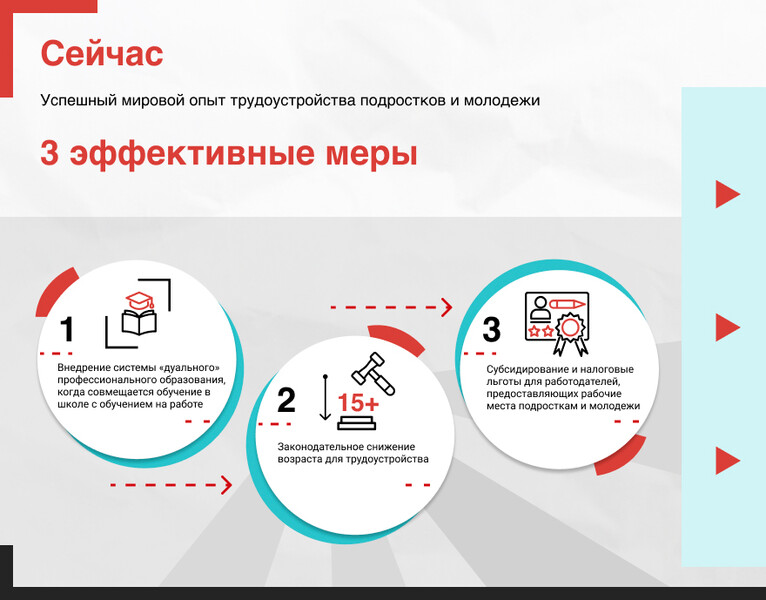 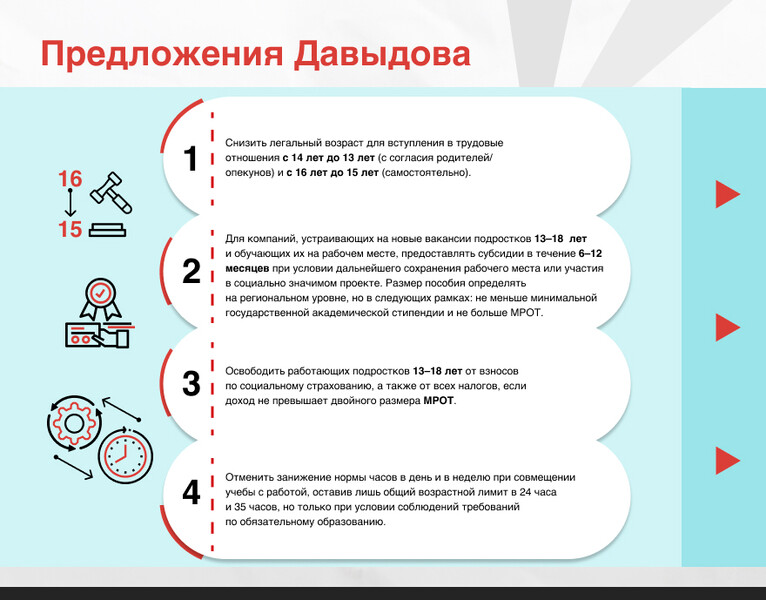 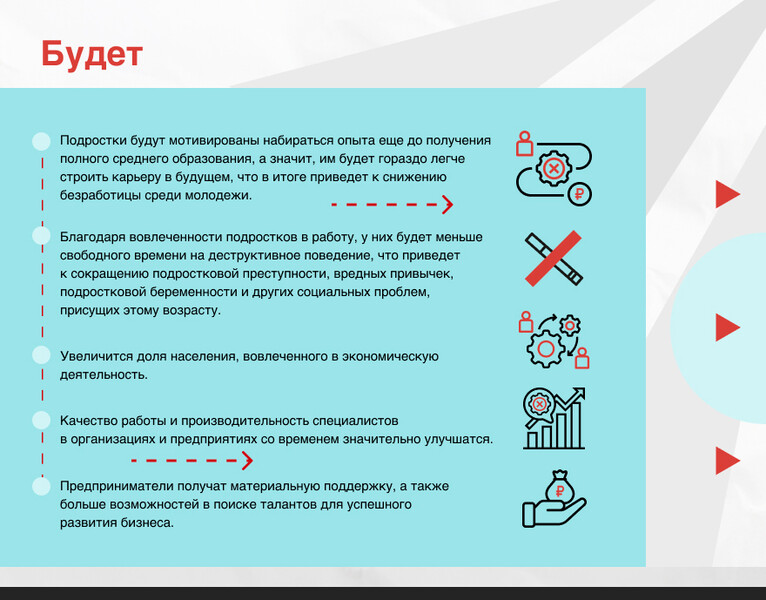 В 2014 году в России была попытка внедрить модель дуальной системы образования. Но несмотря на то, что его эффективность была доказана, в силу ряда трудностей программа так и не получила масштабного охвата. Есть также опыт разовых мероприятий по профориентации и обучению подростков на рабочих местах — так, администрация Москвы однажды устраивала акцию по месячной стажировке подростков во время последних летних каникул. Однако для достижения стабильных результатов этого недостаточно, и нужно улучшать условия для предпринимателей в сфере найма и обучения молодого поколения, считает Дмитрий Давыдов.Так, автор проекта «20 идей по развитию России» предлагает создать в России новую систему трудоустройства подростков, чтобы у них была возможность быть вовлеченными в трудовые отношения и получать профессиональные навыки на рабочем месте. Во-первых, он считает нужным снизить легальный возраст для вступления в трудовые отношения с 14 до 13 лет (с согласия родителей или опекунов) и с 16 до 15 лет (самостоятельно).«Для предпринимателей появится больше возможностей найти талантливых и трудолюбивых молодых людей в тех сферах, где закон разрешает им работать. Подростку это даст возможность попробовать свои силы еще раньше, чтобы увеличить уровень или количество приобретаемых навыков», — поясняет Давыдов.Во-вторых, автор проекта считает важным предоставлять субсидии для компаний, устраивающих к себе подростков 13–18 лет и обучающих их на рабочем месте. Пособие при этом выплачивать в течение 6–12 месяцев при условии дальнейшего сохранения рабочего места или участия в социально значимом проекте. Его размер Давыдов предлагает определять на региональном уровне, но не меньше минимальной государственной академической стипендии и не больше МРОТ.«Государство выделяет огромные средства на поддержку средне-специального образования и помощь безработным. Часть этого бюджета может быть направлена и на программу увеличения рабочих мест для обучения подростков, поскольку она решает аналогичные задачи. Благодаря господдержке, предприниматели будут мотивированы брать юного новичка и взращивать из него специалиста», — уверен Дмитрий Давыдов.Кроме того, он считает важным освободить работающих подростков 13–18 лет от взносов по социальному страхованию и всех налогов, если доход не превышает двойного размера МРОТ. За счет льгот, в совокупности с субсидиями за ученичество, найм подростков станет намного привлекательней для работодателей, полагает автор проекта. Он также предлагает отменить занижение нормы часов в день и неделю при совмещении учебы с работой, оставив лишь общий возрастной лимит в 24 часа и 35 часов при условии соблюдений требований по обязательному образованию.«В этом случае у работодателей и у подростков будет больше гибкости в планировании времени. При текущих ограничениях работодатель не мотивирован вкладывать время и усилия в обучение сотрудника, если он не может вовлечь его в полноценный рабочий процесс даже на выходных или каникулах», — объясняет Давыдов.В результате воплощения описанной идеи подростки будут мотивированы набираться опыта еще до получения полного среднего образования, а значит, им будет гораздо легче строить карьеру в будущем, что в итоге приведет к снижению безработицы среди молодежи, уверен автор «20 идей». По его мнению, благодаря вовлеченности подростков в работу, у них будет меньше свободного времени на деструктивное поведение, что приведет к сокращению подростковой преступности, вредных привычек, подростковой беременности и других социальных проблем, присущих этому возрасту.«Увеличится доля населения, вовлеченного в экономическую деятельность. Качество работы и производительность специалистов в организациях и предприятиях со временем значительно улучшатся. Предприниматели получат материальную поддержку, а также больше возможностей в поиске талантов для успешного развития бизнеса. Все вложенные средства и усилия со стороны государства в массовое вовлечение подростков в профессиональные отношения сполна окупятся, а реализация этих мер неминуемо приведет к повышению конкурентоспособности и инвестиционной привлекательности страны», — убежден Дмитрий Давыдов.Кроме того, в интернете можно встретить немало историй о положительном опыте тех, кто начал работать с раннего возраста. Например, 14-летняя София из Санкт-Петербурга с помощью Молодежной Биржи сначала нашла работу озеленителем на родине Деда Мороза — в Великом Устюге, а затем работала в питерской налоговой. Там она занималась документами и получила знания по документообороту, которые пригождаются ей и по сей день, во взрослой жизни.«Сейчас я очень рада, что когда-то настояла на своем желании работать. Это дало бесценный опыт — даже не столько в плане самой работы, а сколько в плане выстраивания отношений в коллективе, общения с начальством и понимания ценности денег. Для некоторых моих знакомых, которым когда-то запретили работать в школьно-студенческом возрасте, очень большой проблемой оказался поиск работы и прохождение испытательного срока при отсутствии данных навыков. К работе, безусловно, надо быть готовым морально, и, если ребенок не хочет работать, значит, ему это не нужно, однако запрещать подработки подросткам, желающим получить свои карманные деньги самостоятельно, глупо», — рассказала София.Идею о подростковом трудоустройстве поддержал также генеральный директор Центра политической информации Алексей Мухин. По его мнению, молодежная безработица является не только свидетельством относительной неэффективности профтех- и среднего специального образования в стране, но и порождает многие социальные проблемы, связанные с неустроенностью части поколения.«Снижение возраста для вступления в трудовые отношения действительно один из самых эффективных способов вовлечь заинтересованную молодежь в трудовой процесс и помочь сформировать собственную модель профсостоятельности уже, что называется, «с молодых ногтей», — отметил Мухин. — А предложенная субсидиарная помощь для компаний, вообще наиболее простой способ «убить двух зайцев» — стимулировать снижение молодежной безработицы и поддержать среднее и малое предпринимательство в стране, что в дальнейшем поможет сформировать устойчивый и постоянно развивающийся средний класс».Он также добавил, что освобождение подростков от взносов по социальному страхованию и частично от налогов действительно не слишком обременительная для ФНС (Федеральной Налоговой Службы) уступка, тем более, что, таким образом, частично решается проблема формирования «серого сегмента» и молодежь автоматически вовлекается в легальную трудовую деятельность.Автор проекта направил свою идею в Минтруда. От имени ведомства заместитель директора Департамента занятости населения и трудовой миграции Денис Шамгунов и заместитель директора Департамента оплаты труда, трудовых отношений и социального партнерства Татьяна Маленко ответили ему, что установленные Трудовым кодексом ограничения на трудоустройство лиц до 16 лет, в первую очередь, направлены на охрану их здоровья и нравственности, предоставление им возможности получения образования и на реализацию требований международного права. Кроме того, в ответном письме говорится о Долгосрочной программе содействия занятости молодежи на период до 2030 года, целью которой является создание условий для реализации профессионального, трудового и предпринимательского потенциала молодежи в условиях трансформаций рынка труда. Программой предусмотрено субсидирование трудоустройства и профессиональное обучение различных категорий молодежи.По мнению Дмитрий Давыдова, такой комплекс мероприятий при успешной реализации принесет плоды, однако, согласно озвученным целевым показателям, программа направлена скорее на резкое увеличение трудоустройства среди выпускников вузов и колледжей. Акцент на создание благоприятных условий для вовлечения в трудовую деятельность подростков мог бы стать катализатором для достижения успешности программы. Автор проекта считает, что на это стоит сделать ставку по двум причинам. Во-первых, современные информационные технологии и способы коммуникации значительно облегчают процесс обучения, высвобождая больше свободного времени. Во-вторых, стремясь получить постоянную работу в желаемой сфере, пусть даже и по частичной занятости, подросток раньше столкнется с реалиями рынка труда на практике, осознав всю сложность конкуренции. Он также добавил, что его предложения не противоречат охране здоровья и нравственности, предоставлению возможности на образование и реализации международного права.«Согласно данным Росстата, в 2020 году безработица среди подростков 15–19 лет составляет 27,2%. Поэтому я прошу Министерство труда и социальной защиты дополнить и расширить существующую программу содействия занятости молодежи моими предложениями», — отметил Давыдов. В этом вопросе очень важна законодательная поддержка со стороны государства.Полезная информацияВ опыт управленцаПрофстандарты. Зачем нужны и что дают?В 2012 году в Трудовом кодексе появилось понятие «профессиональный стандарт», от которого иногда зависит не только должность, но и зарплата, а также возможность дальнейшего продвижения по карьерной лестнице.О том, что это такое, рассказали эксперты Профсоюза работников торговли и услуг.Квалификация и стандартыТрудовой кодекс России закрепляет два юридических понятия, которые определяют уровень подготовки работника и возможность назначения его на ту или иную должность – это квалификация и профессиональный стандарт, соответствие которому необходимо для выполнения той или иной работы или профессиональной функции.К примеру, диплом о получении профессии повара – это квалификация, а умение приготовить определенное блюдо в определенных условиях – соответствие профессиональному стандарту.Профессиональные стандарты разрабатывают сами работодатели под чутким руководством Минтруда. Порядок этой разработки утвержден соответствующим постановление правительства от 2013 года.Все проекты профстандартов для каждой профессии после получения от союза работодателей размещаются на официальном сайте проектов нормативных правовых актов правительства и выносятся на общественное обсуждение, после чего их принимают и утверждают.Если за 15 дней к проекту поступили важные замечания, формируется согласительная комиссия с участием представителей разработчика, Минтруда и профсоюзов.Далее профстандарты закрепляются за профессией в едином тарифно-квалификационном справочнике работ и профессий рабочих (ЕТКС).Что с ними делатьИдея профессиональных стандартов заключается в том, чтобы определить минимальный уровень квалификации, которая требуется работнику для того, чтобы занимать определенную должность и работать по определенной профессии.При этом для тех профессий и специальностей, для которых такие стандарты уже разработаны и утверждены, они являются обязательными для применения – то есть, работодатель не сможет оформить на эту работу сотрудника, который не обладает указанной в профстандарте квалификацией.При этом, работодатель может сам уточнить требования к соискателям, вводя дополнительные квалификационные характеристики с учетом особенностей труда на конкретном предприятии. Например, если профстандарт командира воздушного судна требует наличие квалификации пилота, то работодатель может уточнить, что речь идет об умении управления конкретными типами воздушных судов.Применение тех или иных профессиональных стандартов в ряде случаев необходимо для назначения работникам различных льгот. Так, требования профстандарта должны быть соблюдены для назначения сотрудника на должность педагогического работника.Повод для учебыЧтобы назначить выбранного сотрудника на новую должность, сначала его нужно довести до необходимого уровня квалификации, которая прописана в профстандарте этой должности. Для этого сотрудник отправляется в учебный центр или ВУЗ за дополнительным образованием.Порядок дополнительного образования прописан в статье 196 ТК РФ. Для начала организуется независимая оценка существующей квалификации работников. Для этого нанимается экспертный центр, а все сотрудники подписывают добровольное согласие пройти оценку квалификации.Как правило, точный порядок аттестации прописывается в трудовом или коллективном договоре. Иногда (как, например, в случае с педагогами) требование регулярно проходить дополнительную профессиональную подготовку содержится в ведомственных нормативных актах – приказах и распоряжениях.Работникам, которые проходят такую подготовку, работодатель должен создавать необходимые условия для совмещения работы с получением образования. Для этого должны быть предоставлены гарантии, установленные трудовым законодательством, такие как учебный отпуск.Как правило, формы подготовки и дополнительного профессионального образования определяются с участием профсоюза, который рассматривает и утверждает или дорабатывает любые нормативные акты, разработанные работодателем по этой теме.Ученический договорОдна из форм предоставления гарантий обучаемому сотруднику – это заключение ученического договора. Этот документ является приложением к трудовому договору и содержит обязанности и гарантии работника и работодателя, связанные с получением образования.Например, работодатель обязуется выплачивать работнику среднюю зарплату, а работник – приступить к трудовым функциям у работодателя после завершения учебы.Точные условия обучения определяются двумя сторонами и прописываются в самом договоре. Закон допускает проведение учебы как в индивидуальном режиме, так и в групповом.При этом время ученичества в течение недели не должно быть больше 40 часов или другой нормы рабочего времени, установленного для работников определенного возраста и профессии (например, для работников младше 16 лет эта норма всего 24 часа в неделю).Ограничения, связанные с учебойВ период учебы работники могут полностью освобождаться от работы либо работать в режиме неполного рабочего дня. Это значит, что рабочий день для сотрудника сокращается с восьми часов в день до четырех.При этом на время действия ученического договора сотрудник, который проходит подготовку, не может привлекаться к сверхурочным работам и отправляться в командировки, если они не связаны с учебным процессом (например, учебная практика на предприятии или знакомство с оборудованием в другом цеху).На время учебы по ученическому договору работодатель обязан выплачивать работнику стипендию в размере не ниже минимального размера оплаты труда. Как правило, в коллективном договоре прописывается более высокий размер стипендии, который равен среднему уровню зарплаты работника на прежнем месте.Однако, если прошедшего переподготовку сотрудника «перекупили» конкуренты, предложив более высокую зарплату или более привлекательные условия работы, то он обязан возместить работодателю все расходы, которые тот понес на подготовку работника – в том числе оплату проезда, проживания, самой учебы и стипендии.Как правило, этот вопрос решается разовой выплатой со стороны нового работодателя, однако бывают случаи, когда бывшему работодателю приходится взыскивать расходы по суду.Познавательный блокГоризонты познанияТеперь официально: Месси — величайший.Путь Лионеля Месси к Кубку мира — готовый сценарий драмы, которая гарантированно станет самой кассовой на планете. Ее сюжет держит в напряжении с первой до последней минуты, заставляет сопереживать главному герою даже тех, кто к нему безразличен, а в финале пробивает на слезы.Причем ключевые сцены картины давно отсняты. Вот 18-летний Лео дебютирует на чемпионате мира, а через неделю — в свой день рождения — вылетает на стадии 1/8 финала. В 23 переживает сокрушительный удар вместе с Диего Марадоной, который привез Аргентину на ЧМ-2010 и получил в четвертьфинале плей-офф 0:4 от Германии.А в 27 уступает в финале.Тогда, в 2014-м, казалось — так близко к мечте больше не подобраться. Аргентина на каждый турнир привозила топ-состав и входила в шорт-лист фаворитов, но проваливалась. И даже Месси не мог это исправить.Его эмоциональный уход и возвращение в сборную в 2016 году доказывают — сам Лео переживает неудачи «Альбиселесте» особенно тяжело. Настолько, что в 35 лет ради нее поменял стиль игры и манеру поведения — и показал свой лучший футбол за 16 лет большой карьеры в национальной команде.В Катаре Месси взял раздевалку под свой контроль и превратился из застенчивого гения в брутального вожака, который отрабатывает сзади, не стесняясь черновой работы, провоцирует чужую скамейку и посылает соперников прямо во время флеш-интервью.Но даже с таким настроем начинает путь к мечте с поражения от Саудовской Аравии, которое едва не стоило путевки в плей-офф. Вы же помните заголовки «Аргентина вылетит с ЧМ уже сегодня, если проиграет Мексике»? От триумфальной победы над Францией их отделили всего 23 дня! Не представляю, что чувствовал Лео, когда выходил на битву с действующим чемпионом, помня о четырех неудачных финалах — трех в Кубке Америки и одном ЧМ, — такие вещи невозможно удалить из памяти, особенно когда снова и снова проходишь через это. И очевидным ультиматумом: или ты выдаешь матч жизни и забираешь кубок, или все, к чему шел более полутора десятков лет, летит в пропасть.На протяжении этого времени мы поражались легкости, с которой Лео творил магические вещи. А теперь убедились — он делает все то же самое и под сумасшедшим давлением. Какой должна быть стрессоустойчивость и уверенность в себе, чтобы в финале чемпионата мира дважды исполнить пенальти так хладнокровно. С неспешным разбегом, «пижонской» паузой и несильным ударом в угол, противоположный тому, в который дернулся Льорис? Как нужно чувствовать партнеров, чтобы не затормозить вторую голевую атаку? И, главное, откуда взять силы, чтобы на 36-м году подчищать в обороне, выгрызая подборы, управлять атаками и сохранить эмоции и силы на серию пенальти?На протяжении всей карьеры Лео крушил мировые рекорды, собирал уникальную коллекцию титулов и личных достижений, наконец, играл так, что многие сомневались: это реальность или компьютерный симулятор? Но все равно уступал в вечном споре Марадоне — из-за золота ЧМ-1986, главным достижением Диего. Это трофей Аргентины — но добыт благодаря Марадоне.Теперь можно спорить, кто из них больше тащил команду к триумфу, копаться в продвинутой статистике и сравнивать красоту голов. Но зачем?Семь «Золотых мячей», десятки индивидуальных наград и 42 командных трофея, в числе которых теперь есть самый-самый — Кубок мира. В Катаре Лео еще до финала окончательно закрыл их вечный спор с Криштиану, а теперь официально обошел и Марадону.Какое же счастье, что мы это видели!И как же жаль, что такую победу не застал сам Диего.Анекдоты, цитаты, афоризмыОдин известный политик и бизнесмен, когда подчиненные пиарщики докладывали ему, что о нем в Интернете распространяют недостоверную информацию, говорил: "Это еще слава Богу, что достоверную не распространяют"…***Данные об имуществе и доходах патриарха засекретили, потому что зависть - смертный грех.***Жизнь можно начать с чистого листа, но почерк изменить трудно.***- Солнышко! - Что, котик? - Рыбка, сделай завтрак. - Конечно, медвежонок. - Спасибо, ласточка. - Не за что, дорогой. - Я тебя люблю, киска.- Я тебя тоже, зайчик. - Погоди! Ты тоже не помнишь, как меня зовут?***Кто не рискует... тот пьёт водку на поминках того, кто рисковал. ***«Работа в режиме многозадачности»! Господи, как красиво бардак назвали...***Афоризмы"В какие бы обстоятельства жизни вы ни попали, не стоит винить в этом окружающих вас людей и уж тем более унывать. Важно осознать не почему, а для чего вы оказались именно в этой ситуации, и она обязательно послужит вам на пользу" (Марк Твен)."В тот момент, когда вы подумаете, что выхода нет, вспомните о том, что вы продюсер своей жизни" (Джордж Карлин)."Каждый день не может быть хорошим, важно лишь запомнить хорошее в каждом дне" (Э. М. Эрл)."При ближайшем рассмотрении мне вообще становится ясно, что те перемены, которые как будто наступают с ходом времени, по сути никакие не перемены: меняется только мой взгляд на вещи" (Ф. Кафка)."На словах всё просто. Все мы - мастера слов. И только поведение отражает то, кем мы являемся на самом деле" (Ф. Пьюселик)."Спокойствие и терпение - это величайшее проявление внутренний силы. А имеющий такую силу сможет достигнуть всего, чего захочет" (Б. Франклин)."Я ждал годы, что моя жизнь изменится, но сейчас я знаю, что это она ждала, когда изменюсь я" (Ф. Воло)."Грамм собственного опыта стоит дороже тонны чужих наставлений!" (М. Ганди)."Достаточно мгновения, чтобы стать героем, но необходима целая жизнь, чтобы стать достойным человеком" (П. Брюла)."Сегодня вы магнит... для несметного богатства, божественного разума и безграничной любви. Вообще-то так было всегда" (М. Дули).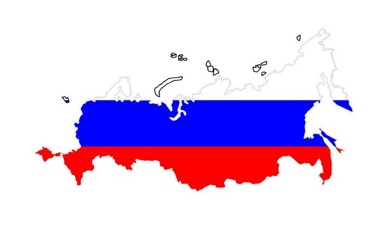 ПОЛИТИЧЕСКАЯПАНОРАМАБюллетень подготовлен по материалам: общественно-политических журналов («Политический класс», «РБК», «Политический журнал», «Кто есть кто», «Россия-XXI», «Эксперт», «Трибуна», «Секрет фирмы», «Российская Федерация», «Бизнес», «Искусство управления», «Россия в глобальной политике», «Большая политика», «Карьера», «Континент», «Bisnessweek» и другие – всего более 30); электронных версий свыше 40 общероссийских газет и стран ближнего зарубежья; около 90 сайтов Интернет; а также на основе собственных источников информации.